LEY ESTATAL DE PRESUPUESTO Y RESPONSABILIDAD HACENDARIA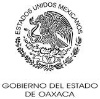 Ultima reforma: PPOE 31 de Diciembre de 2016Decreto PPOE 24-12-2011TEXTO VIGENTEÚltima reforma PPOE 31-12-2016.LEY ESTATAL DE PRESUPUESTO Y RESPONSABILIDAD HACENDARIATÍTULO PRIMERODISPOSICIONES GENERALESCAPÍTULO PRIMEROOBJETO Y DEFINICIONES DE LA LEY, REGLAS GENERALES Y EJECUTORES DE GASTOArtículo 1. La presente Ley es de orden público, y tiene por objeto reglamentar los artículos 53 fracciónVII, 59 fracciones XXI, XXI Bis, 61, 99, 114, 137 y 138 de la Constitución Política del Estado Libre ySoberano de Oaxaca, en materia de programación, presupuestación, aprobación, ejercicio, control yevaluación de los ingresos y egresos públicos.	(Reforma según Decreto No 10 Cuarta Sección PPOE  de fecha 31 de diciembre de 2016)Los Ejecutores de gasto estarán obligados a cumplir las disposiciones de esta Ley así como observar que la administración de los recursos públicos se realice con base en criterios de legalidad, eficiencia, eficacia, economía, transparencia, honradez, racionalidad, austeridad, control, rendición de cuentas y equidad de género.La Auditoría Superior del Estado fiscalizará el estricto cumplimiento de las disposiciones de esta Ley por parte de los Ejecutores de gasto, conforme a la competencia que le confieren la Constitución Política del Estado Libre y Soberano de Oaxaca y la Ley de Fiscalización Superior del Estado de Oaxaca.Artículo 2. Para efectos de esta Ley, se entenderá por:I.	Actividad institucional: las acciones sustantivas o de apoyo que realizan los Ejecutores de gasto con el fin de dar cumplimiento a los objetivos y metas contenidos en los programas, de conformidad con la competencia que les señala su respectiva Ley Orgánica o el ordenamiento jurídico que les es aplicable;Adecuaciones   presupuestarias:   las   modificaciones   a   las   estructuras   funcional,programática, administrativa, económica, tipo de gasto y por objeto del gasto; a los calendarios de presupuesto; a las ampliaciones y reducciones al Presupuesto de Egresos aprobado, siempre que permitan un mejor cumplimiento de los objetivos de los programascargo de los Ejecutores de gasto; (Reforma según Decreto No. 881 PPOE Sexta Sección de fecha 27-12-2014)134Los conceptos utilizados en la presente Ley que requieran ser precisados y que no se encuentren incluidos en este apartado, deberán incluirse en el Reglamento.5LEY ESTATAL DE PRESUPUESTO Y RESPONSABILIDAD HACENDARIAUltima reforma: PPOE 31 de Diciembre de 2016Artículo 3. La interpretación de esta Ley, para efectos administrativos y exclusivamente en el ámbito de competencia del Ejecutivo Estatal, corresponde a la Secretaría y a la Contraloría en el ámbito de su respectiva competencia. La Ley de Justicia Administrativa para el Estado de Oaxaca y el Código Fiscal para el Estado de Oaxaca serán supletorios de esta Ley en lo conducente.Las dependencias, entidades, órganos auxiliares del Gobernador del Estado y los órganos auxiliares de colaboración deberán observar las disposiciones generales que emitan la Secretaría y la Contraloría, en el ámbito de su respectiva competencia, para dar correcta aplicación a lo dispuesto en esta Ley y el Reglamento. En el caso de los Poderes Legislativo y Judicial y de los Órganos Autónomos, sus respectivas Unidades de administración deberán establecer las disposiciones generales correspondientes.Las disposiciones generales a que se refiere el párrafo anterior deberán publicarse en el Periódico Oficial del Estado.Artículo 4. El gasto público estatal comprende las erogaciones por concepto de Gasto Corriente, Gasto de Capital, Amortización de la deuda y disminución de pasivos, que realizan los Ejecutores de gasto.Los Ejecutores de gasto serán responsables de planear, programar, presupuestar sus actividades institucionales, así como establecer medidas para la administración interna, controlar y evaluar sus actividades.El ejercicio del presupuesto, resguardo y custodia de la documentación justificativa y comprobatoria esresponsabilidad de los Ejecutores de gasto. (Reforma según Decreto No. 881 PPOE Sexta Sección de fecha 27-12-2014)Los Ejecutores de gasto están obligados a rendir cuentas por la administración y ejercicio de los recursos públicos en los términos de la presente Ley y demás disposiciones aplicables.Las disposiciones presupuestarias y administrativas fortalecerán la operación y la toma de decisiones de los Ejecutores de gasto, procurando que exista un adecuado equilibrio entre el control, el costo de la fiscalización, el costo de la implantación y la obtención de resultados en los programas y proyectos.Artículo 5. La autonomía presupuestaria otorgada a los Ejecutores de gasto a través de la Constitución Política del Estado Libre y Soberano de Oaxaca o, en su caso, de disposición expresa en las leyes de su creación, comprende:Aprobar sus programas operativos anuales, tabuladores de sueldos y salarios y enviarlos a la Secretaría para su integración al proyecto de Presupuesto de Egresos, observando loscriterios generales de política económica; (Reformado según Decreto No. 2042 PPOE Extra de 6-09-13)Ejercer sus presupuestos observando lo dispuesto en esta Ley, sujetándose a las disposiciones de control interno emitidas por sus órganos de control. Dicho ejercicio deberá realizarse con base en los principios de austeridad, planeación, eficiencia, eficacia, economía, transparencia y honradez, y estarán sujetas a la normatividad, la evaluación y el control de los órganos correspondientes;Efectuar las adecuaciones a sus presupuestos sin requerir la autorización de la Secretaría, observando las disposiciones de esta Ley;Realizar sus pagos a través de sus respectivas tesorerías o sus equivalentes;Determinar los ajustes que correspondan en sus presupuestos en caso de disminución de ingresos, observando en lo conducente lo dispuesto en el artículo 19 de esta Ley;Llevar la contabilidad y elaborar sus informes conforme a lo previsto en esta Ley y demás disposiciones aplicables, así como enviarlos a la Secretaría para su integración al informe6LEY ESTATAL DE PRESUPUESTO Y RESPONSABILIDAD HACENDARIAUltima reforma: PPOE 31 de Diciembre de 2016de  los  informes  trimestrales  y  Cuenta  Pública  del  Estado,  que  deben  entregarse  alCongreso; (Reformado según Decreto No. 2042 PPOE Extra de 6-09-13)Poner a disposición de la ciudadanía a través de Internet la información financiera y presupuestal, dentro de los treinta días naturales siguientes al cierre del periodo quecorresponda. (Adición según Decreto No. 2042 PPOE Extra de 6-09-13)Los Ejecutores de gasto público que cuenten con autonomía presupuestaria deberán sujetarse a lo previsto en esta Ley y a las disposiciones específicas contenidas en las leyes de su creación, sujetándose al margen de autonomía establecido en el presente artículo.En lo conducente la Auditoria Superior del Estado deberá observar lo señalado en el presente artículo.Artículo 6. La integración de la programación y presupuestación del gasto público correspondiente a los Ejecutores de gasto adscritos al Poder Ejecutivo corresponderá a la Secretaría. El control, inspección yvigilancia de dicho gasto corresponderá a la Contraloría. (Reforma según Decreto No. 881 PPOE Sexta Sección de fecha 27-12-2014)La evaluación del gasto público será realizada por la Instancia Técnica de Evaluación.Los Poderes Legislativo y Judicial y los Órganos Autónomos, por conducto de sus respectivas unidades de administración, deberán acordar con la Secretaría para efectos de la programación y presupuestación en los términos previstos en esta Ley. El control del gasto corresponderá a los órganos competentes, en los términos previstos en sus respectivas leyes orgánicas.Artículo 7. Las dependencias coordinadoras de sector orientarán y coordinarán la programación, presupuestación y control del gasto público de las entidades ubicadas bajo su coordinación.En el caso de las entidades no coordinadas, corresponderá a la Secretaría orientar y coordinar las actividades institucionales a que se refiere este artículo.Artículo 8. Los titulares de las Unidades Responsables tendrán facultades para delegar la suscripción de trámites presupuestarios, previo acuerdo y publicidad en el Periódico Oficial del Estado.Los titulares de las Unidades de administración estarán facultados para realizar los trámites presupuestarios y, en su caso, emitir las autorizaciones correspondientes en los términos de esta Ley y su Reglamento.Artículo 8 Bis. Una vez aprobado el Presupuesto de Egresos para el ejercicio del gasto, los Ejecutores de gasto, deberán observar las disposiciones siguientes:Solo podrán comprometer recursos con cargo al presupuesto aprobado, contando previamente con la suficiencia presupuestaria, identificando la fuente de financiamiento;Podrán realizar erogaciones adicionales a las aprobadas en el presupuesto, cuando la Secretaría autorice adecuaciones presupuestarias derivadas de ingresos excedentes que se obtengan, las que invariablemente tendrán el carácter de no regularizables para los ejercicios fiscales subsecuentes;Con anterioridad al ejercicio o contratación de cualquier proyecto de inversión pública cuyo monto rebase el equivalente a 50 millones de pesos, deberá realizarse un análisis costo y beneficio, en donde se muestre que dichos proyectos son susceptibles de generar, en cada caso, un beneficio social neto bajo supuestos razonables. Dicho análisis no se requerirá en el caso del gasto de inversión que se destine a la atención prioritaria de desastres naturales declarados en los términos de la Ley General de Protección Civil, y7Decreto No 11 Cuarta Sección PPOE  de fecha 31 de diciembre de 2016)Artículo 9. El Ejecutivo Estatal autorizará, por conducto de la Secretaría, la participación estatal en las empresas, sociedades y asociaciones, civiles o mercantiles, ya sea en su creación, para aumentar su capital o patrimonio o adquiriendo todo o parte de éstos en los términos de la Ley de Entidades Paraestatales del Estado de Oaxaca.Artículo 10. Son fideicomisos públicos los que constituye el Ejecutivo Estatal, por conducto de la Secretaría en su carácter de fideicomitente único del Gobierno del Estado, con el propósito de auxiliar a éste en la competencia del Estado para impulsar las áreas prioritarias y estratégicas del desarrollo.Asimismo, son fideicomisos públicos aquéllos que constituyan los Poderes Legislativo y Judicial y los Órganos Autónomos a los que se asignen recursos del Presupuesto de Egresos. (Reformado según Decreto No. 2042 PPOE Extra de 6-09-13)Los fideicomisos públicos considerados entidades en términos de lo dispuesto por la Ley Orgánica del Poder Ejecutivo del Estado de Oaxaca y la Ley de Entidades Paraestatales del Estado de Oaxaca, podrán constituirse o incrementar su patrimonio con autorización del Ejecutivo Estatal, emitida por conducto de la Secretaría, la que en su caso, propondrá al titular del Ejecutivo Estatal la modificación o extinción de los mismos cuando así convenga al interés público.Los fideicomisos públicos de administración y pago sólo podrán constituirse con la autorización de la Secretaría. Quedan exceptuados de esta autorización aquellos fideicomisos que constituyan lasentidades no apoyadas presupuestariamente. (Reformado según Decreto No. 2042 PPOE Extra de 6-09-13)Las dependencias y entidades sólo podrán otorgar recursos públicos a fideicomisos observando lo siguiente:Con autorización indelegable de su titular;Previo informe y autorización de la Secretaría; en los términos de su Reglamento; yA través de las partidas específicas que para tales fines prevea el clasificador por objeto del gasto.La Unidad responsable con cargo a cuyo presupuesto se hayan otorgado los recursos o que coordine su operación será responsable de reportar en los informes trimestrales, los ingresos, incluyendo rendimientos financieros, egresos, avance de programas, metas alcanzadas y estados financieros delperiodo, así como su destino y el saldo. (Reformado según Decreto No. 2042 PPOE Extra de 6-09-13)Los fideicomisos públicos que tengan como objeto principal financiar programas y proyectos de inversión deberán sujetarse a las disposiciones generales en la materia.Cuando en alguna disposición legal se haga referencia a la constitución de fondos, invariablemente deberán ser considerados como fideicomisos públicos de administración y pago, debiendo observar loestablecido en el presente artículo. (Adición según Decreto No. 2042 PPOE Extra de 6-09-13)Artículo 11. Las Dependencias y Entidades podrán otorgar donativos y subsidios, cuando estén previstos en sus programas operativos anuales. Los recursos públicos otorgados mantendrán su naturaleza jurídica de recursos públicos estatales para efectos de su fiscalización y transparencia.Las Dependencias y Entidades en los programas de subsidios deberán cumplir con lo siguiente:Identificar la población objetivo, tanto por grupo específico como por región del Estado y Municipios;8LEY ESTATAL DE PRESUPUESTO Y RESPONSABILIDAD HACENDARIAUltima reforma: PPOE 31 de Diciembre de 2016El propósito y destino principal;La temporalidad de su otorgamiento;IV.	Prever los montos máximos por beneficiario y porcentaje del costo total del programa;Determinar los mecanismos de distribución, operación y administración;Tratándose de donativos, las Dependencias y Entidades deberán cumplir con lo establecido en elArtículo 76 de la presente Ley. (Reforma según Decreto No 11 Cuarta Sección PPOE  de fecha 31 de diciembre de 2016)Artículo 12. Los fideicomisos a que se refiere el artículo 10 de esta Ley deberán registrarse y renovar anualmente su registro ante la Secretaría para efectos de su seguimiento, en los términos del Reglamento. Asimismo, deberán registrarse las subcuentas a que se refiere el artículo 11 de esta Ley e informarse trimestralmente a la Secretaría en los términos del Reglamento.La Unidad ejecutora de la dependencia o entidad con cargo a cuyo presupuesto se hayan otorgado los recursos, o que coordine su operación, será responsable de que se apliquen a los fines para los cuales fue constituido el fideicomiso.En los términos que señale el Reglamento, los informes trimestrales, Avance de Gestión y la Cuenta Pública incluirán un reporte del cumplimiento de la misión y fines de los fideicomisos, así como de los recursos ejercidos para el efecto; las dependencias y entidades deberán poner esta información a disposición del público en general, a través de medios electrónicos de comunicaciónLas dependencias y entidades con cargo a cuyo presupuesto se hayan otorgado los recursos deberán suspender las aportaciones subsecuentes cuando no se cumpla con las autorizaciones y registros correspondientes.Al extinguir los fideicomisos a que se refieren los artículos 10 y 11 de esta Ley, las dependencias y entidades deberán enterar los recursos públicos estatales remanentes a la Secretaría; salvo que se haya acordado un destino diferente en el contrato respectivo.Artículo 13. Los Poderes Legislativo y Judicial, así como los Órganos Autónomos deberán publicar en el Periódico Oficial del Estado, los ingresos del trimestre, incluyendo los rendimientos financieros; egresos; destino y saldo de los fideicomisos en los que participen, en los términos de las disposiciones generales aplicables.La información a que se refiere el párrafo anterior deberá remitirse a la Secretaría para efectos de la integración de los informes trimestrales a más tardar 10 días hábiles antes de la fecha de entrega de los mismos. Asimismo, deberán reportar a la Auditoría el ejercicio de los recursos públicos aportados a dichos fideicomisos para efectos del Informe de Avance de Gestión y Cuenta Pública.9LEY ESTATAL DE PRESUPUESTO Y RESPONSABILIDAD HACENDARIAUltima reforma: PPOE 31 de Diciembre de 2016Al extinguir los fideicomisos que se constituyan en los términos de este artículo, los recursos públicos remanentes deberán enterarse a la Secretaría, salvo que se haya acordado un destino diferente en el contrato respectivo.CAPÍTULO SEGUNDODEL BALANCE PRESUPUESTARIO SOSTENIBLE Y LOS PRINCIPIOS DE RESPONSABILIDADHACENDARIA(Reforma según Decreto No. 1390 PPOE Extra de fecha 31 de diciembre de 2015)Artículo 14. La Ley de Ingresos y el Presupuesto de Egresos se elaborarán con base en objetivos yparámetros cuantificables e indicadores de desempeño, deberán ser congruentes con el Plan Estatal de Desarrollo y los programas que derivan del mismo, e incluirán cuando menos lo siguiente: (Reforma según Decreto No. 1390 PPOE Extra de fecha 31 de diciembre de 2015)Objetivos anuales, estrategias y metas; (Reforma según Decreto No. 1390 PPOE Extra de fecha 31 de diciembre de 2015)Proyecciones de finanzas públicas, considerando las premisas empleadas en los CriteriosGenerales de Política Económica; (Reforma según Decreto No. 1390 PPOE Extra de fecha 31 de diciembre de 2015)Las proyecciones abarcarán un periodo de cinco años en edición al ejercicio fiscal en cuestión, las que se revisarán y, en su caso, se adecuarán anualmente en los ejerciciossubsecuentes; (Reforma según Decreto No. 1390 PPOE Extra de fecha 31 de diciembre de 2015)Descripción  de  los  riesgos  relevantes  para  las  finanzas  públicas,  acompañados  deUn estudio actuarial de las pensiones de sus trabajadores, el cual como mínimo deberáactualizarse cada tres años. El estudio deberá incluir la población afiliada, la edad promedio, las características de las prestaciones otorgadas por la ley aplicable, el monto de reservas de pensiones, así como el periodo de suficiencia y el balance actuarial envalor presente. (Adición según Decreto No. 1390 PPOE Extra de fecha 31 de diciembre de 2015)Artículo 15. El gasto total propuesto por el Ejecutivo Estatal en el proyecto de Presupuesto de Egresos,aquél que apruebe el Congreso del Estado y el que se ejerza en el año fiscal por los Ejecutores de gasto, deberá contribuir a un Balance presupuestario sostenible. (Reforma según Decreto No. 1390 PPOE Extra de fecha 31 de diciembre de 2015)Circunstancialmente y debido a las condiciones económicas y sociales que priven en el país y el estado, las iniciativas de Ley de Ingresos y de Presupuesto de Egresos podrán prever un Balancepresupuestario de recursos disponibles negativo. En estos casos, el Ejecutivo Estatal, por conducto de la Secretaría, deberá dar cuenta al Congreso, de los siguientes aspectos: (Reforma según Decreto No. 1390 PPOE Extra de fecha 31 de diciembre de 2015)Las razones excepcionales que justifican el Balance presupuestario de recursos disponiblesnegativo; (Reforma según Decreto No. 1390 PPOE Extra de fecha 31 de diciembre de 2015)Las  fuentes  de  recursos  necesarias  y  el  monto  específico  para  cubrir  el  Balancepresupuestario de recursos disponibles negativo, y (Reforma según Decreto No. 1390 No. 1390 PPOE Extra defecha 31 de diciembre de 2015)10LEY ESTATAL DE PRESUPUESTO Y RESPONSABILIDAD HACENDARIAUltima reforma: PPOE 31 de Diciembre de 2016El  número  de  ejercicios  fiscales  y  las  acciones  requeridas  para  que  dicho  Balancepresupuestario de recursos disponibles negativo sea eliminado y se restablezca el Balance presupuestario de recursos disponibles sostenible. (Reforma según Decreto No. 1390 PPOE Extra de fecha 31 de diciembre de 2015)El Ejecutivo Estatal reportará en los informes trimestrales y en la Cuenta Pública y a través de su página oficial de internet, el avance de las acciones, hasta en tanto no se recupere el Balance presupuestariosostenible. (Reforma según Decreto No. 1390 PPOE Extra de fecha 31 de diciembre de 2015)En caso de que el Congreso del Estado modifique la Ley de Ingresos y el Presupuesto de Egresos de tal manera que genere un Balance presupuestario de recursos disponibles negativo, deberá motivar su decisión sujetándose a las fracciones I y II de este artículo. A partir de la aprobación del Balancepresupuestario de recursos disponibles negativo a que se refiere este párrafo, el Ejecutivo Estatal deberá dar cumplimiento a la fracción III y al párrafo anterior. Reforma según Decreto No.1390 PPOE Extra de fecha 31 de diciembre de 2015)Artículo 15 Bis. Se podrá incurrir en un Balance presupuestario de recursos disponibles negativocuando: (Adición según Decreto No. 1390 PPOE Extra de fecha 31 de diciembre de 2015)Se presente una caída en el Producto Interno Bruto nacional en términos reales, y lo anterior origine una caída en las participaciones federales con respecto a lo aprobado en el Presupuesto de Egresos de la Federación, y ésta no logre compensarse con los recursos que, en su caso, reciban del Fondo de Estabilización de los Ingresos de las Entidades Federativas en los términos del artículo 19 de la Ley Federal de Presupuesto yResponsabilidad Hacendaria; (Adición según Decreto No. 1390 PPOE Extra de fecha 31 de diciembre de 2015)Sea necesario cubrir el costo de la reconstrucción provocada por los desastres naturalesdeclarados en los términos de la Ley General de Protección Civil, o (Adición según Decreto No. 1390PPOE Extra de fecha 31 de diciembre de 2015)Se tenga la necesidad de prever un costo mayor al 2 por ciento del gasto no etiquetado observado en el Presupuesto de Egresos del ejercicio fiscal inmediato anterior, derivado de la implementación de ordenamientos jurídicos o medidas de política fiscal que, en ejercicios fiscales posteriores, contribuyan a mejorar ampliamente el Balance presupuestario de recursos disponibles negativo, ya sea porque generen mayores ingresos o menores gastos permanentes, es decir, que el valor presente neto de dicha medidasupere ampliamente el costo de la misma en el ejercicio fiscal que se implemente. (Adiciónsegún Decreto No. 1390 PPOE Extra de fecha 31 de diciembre de 2015)Artículo 16. A toda propuesta de aumento o creación de gasto que afecte el proyecto de Presupuesto de Egresos, deberá agregarse la correspondiente iniciativa de ingreso distinta al financiamiento o compensarse con reducciones en otras previsiones de gasto.Sin perjuicio de lo dispuesto en el artículo 50, no procederá pago alguno que no esté comprendido en el Presupuesto de Egresos o determinado por ley posterior; en este último caso primero se tendrá que aprobar la fuente de ingresos adicional para cubrir los nuevos gastos, en los términos del párrafo anterior.Las comisiones correspondientes del Congreso del Estado, al elaborar los dictámenes respectivos, realizarán una valoración del impacto presupuestario de las iniciativas de ley o decreto, y solicitarán al Centro de Estudios Económicos y de Finanzas Públicos una opinión técnica sobre el impacto presupuestario antes de la emisión del proyecto correspondiente, y podrán solicitar opinión a la Secretaría sobre el proyecto correspondiente.El Ejecutivo Estatal a través de la Secretaría deberá emitir un dictamen de impacto presupuestario de las iniciativas de ley o decreto que presente a la consideración del Congreso del Estado, dictamen que deberá estar a disposición de la Legislatura para su revisión.11LEY ESTATAL DE PRESUPUESTO Y RESPONSABILIDAD HACENDARIAUltima reforma: PPOE 31 de Diciembre de 2016Artículo 17. Los ingresos excedentes derivados de la Ley de Ingresos, podrán ser autorizados por el Ejecutivo Estatal, por conducto de la Secretaría, para ser destinados a los siguientes conceptos: (Adiciónsegún Decreto No. 1390 PPOE Extra de fecha 31 de diciembre de 2015)Por lo menos el 50 por ciento para la amortización anticipada de la Deuda Pública, el pago de adeudos de ejercicios fiscales anteriores, pasivos circulantes y otras obligaciones en cuyos contratos se haya pactado el pago anticipado sin incurrir en penalidades y representen una disminución del saldo registrado en la Cuenta pública del cierre del ejercicio inmediato anterior, así como la aportación a fondos para la atención de desastresnaturales y de pensiones, y (Reforma según Decreto No. 1390 PPOE Extra de fecha 31 de diciembre de 2015)En su caso, el remanente para: (Reforma según Decreto No. 1390 PPOE Extra de fecha 31 de diciembre de 2015)Inversión pública productiva, con el fin de que los recursos correspondientes se ejerzana más tardar en el ejercicio inmediato siguiente, y (Reforma según Decreto No. 1390 PPOE Extra de fecha 31 de diciembre de 2015)La creación de un fondo cuyo objetivo sea compensar la caída de ingresos de libredisposición de ejercicios subsecuentes. (Reforma según Decreto No. 1390 PPOE Extra de fecha 31 de diciembre de2015)Los ingresos excedentes derivados de Ingresos de libre disposición podrán destinarse a los rubrosmencionados en el presente artículo, sin limitación alguna, siempre y cuando el Estado se clasifique en un nivel de endeudamiento sostenible de acuerdo al Sistema de Alertas.(Adición según Decreto No. 1390 PPOE Extra de fecha 31 de diciembre de 2015)Artículo 18. Los Poderes Legislativo, Judicial y los Órganos Autónomos podrán autorizar erogaciones adicionales a las aprobadas en sus respectivos presupuestos, con cargo a los ingresos excedentes que en su caso generen, siempre y cuando:Registren ante la Secretaría dichos ingresos en los conceptos correspondientes de la Ley de Ingresos; eInformen a la Secretaría sobre la obtención y la aplicación de dichos ingresos, para efectos de la integración del Informe de Avance de Gestión y la Cuenta Pública.Artículo 19. En caso de que durante el ejercicio fiscal disminuyan los ingresos previstos en la Ley de Ingresos, el Ejecutivo Estatal, por conducto de la Secretaría, a efecto de cumplir con el principio desostenibilidad del Balance presupuestario de recursos disponibles, deberá aplicar ajustes al Presupuesto de Egresos en los rubros de gasto en el siguiente orden: (Reforma según Decreto No. 1390 PPOE Extra de fecha 31 de diciembre de 2015)Comunicación Social; (Reforma según Decreto No. 1390 PPOE Extra de fecha 31 de diciembre de 2015)Gasto corriente que no constituya un subsidio entregado directamente a la población, y(Reforma según Decreto No. 1390 PPOE Extra de fecha 31 de diciembre de 2015)Gasto  en  servicios  personales,  prioritariamente  las  erogaciones  por  concepto  depercepciones extraordinarias. (Reforma según Decreto No. 1390 PPOE Extra de fecha 31 de diciembre de 2015)En caso de que los ajustes anteriores no sean suficientes para compensar la disminución de ingresos, podrán realizarse ajustes en otros conceptos de gasto siempre y cuando se procure no afectarprogramas sociales; (Reforma según Decreto No. 1390 PPOE Extra de fecha 31 de diciembre de 2015)Los Poderes Legislativo, Judicial y los Órganos Autónomos deberán coadyuvar al cumplimiento de las normas de disciplina presupuestaria a que se refiere el presente artículo, a través de ajustes a sus12LEY ESTATAL DE PRESUPUESTO Y RESPONSABILIDAD HACENDARIAUltima reforma: PPOE 31 de Diciembre de 2016respectivos presupuestos, observando en lo conducente lo dispuesto en el presente Artículo. Asimismo, deberán reportar los ajustes realizados en los informes trimestrales. (Reforma según Decreto No. 1390 PPOE Extra de fecha 31 de diciembre de 2015)Artículo 20. Las entidades deberán comprometer ante la Secretaría sus respectivas metas de balance de operación y financiero, en el primer bimestre de cada ejercicio fiscal.La Secretaría, la Contraloría, y en su caso, la dependencia coordinadora de sector, llevarán el seguimiento periódico del cumplimiento de dichos compromisos, el cual deberán reportar en los informes trimestrales, de Avance de Gestión y la Cuenta Pública.Artículo 21. La Secretaría reportará en el Informe de Avance de Gestión al Congreso del Estado los saldos por Unidad responsable y por capítulo de gasto, para evitar acumulación de saldos o subejercicios presupuestarios.Los subejercicios de los presupuestos de las dependencias y entidades que resulten, deberán subsanarse en un plazo máximo de 90 días naturales dentro del ejercicio fiscal. En caso contrario dichos recursos se reasignarán a los programas sociales y de inversión en infraestructura que el Congreso del Estado haya previsto en el Presupuesto de Egresos. La Secretaría estará obligada a reportar al respecto en el Informe de Avance de Gestión y Cuenta Pública a la Legislatura, así como hacerle llegar la información necesaria.TÍTULO SEGUNDODE LA PROGRAMACIÓN, PRESUPUESTACIÓN Y APROBACIÓNCAPÍTULO PRIMERODE LA PROGRAMACIÓN Y PRESUPUESTACIÓNArtículo 22. La programación y presupuestación del gasto público comprende:Las actividades que deberán realizar las dependencias y entidades para dar cumplimiento a los objetivos, políticas, estrategias, prioridades y metas con base en indicadores de desempeño, contenidos en los programas que se derivan del Plan Estatal de Desarrollo y, en su caso, de las directrices que el Ejecutivo Estatal expida en tanto se elabore dicho Plan, en los términos de la Ley de Planeación;Las previsiones de gasto público para cubrir los recursos humanos, materiales, financieros y de otra índole, necesarios para el desarrollo de las actividades señaladas en la fracción anterior; yLas actividades institucionales y sus respectivas previsiones de gasto público correspondientes a los Poderes Legislativo, Judicial y a los Órganos Autónomos.Artículo 23. La programación y presupuestación anual del gasto público, se realizará con apoyo en los programas operativos anuales que elaboren las dependencias y entidades para cada ejercicio fiscal, y con base en:Las políticas del Plan Estatal de Desarrollo y los programas sectoriales;Las políticas de gasto público que determine el Ejecutivo Estatal a través de la Secretaría;La evaluación de los avances logrados en el cumplimiento de los objetivos y metas del Plan Estatal de Desarrollo y los programas sectoriales con base en el Sistema de Evaluación del Desempeño, las metas y avances físicos y financieros del ejercicio fiscal anterior y los pretendidos para el ejercicio siguiente;13La interrelación que en su caso exista con los acuerdos de concertación con los sectores privado y social y los convenios de coordinación con el Gobierno Federal.Los programas operativos anuales se elaborarán por las unidades Ejecutoras, estimando los costos para alcanzar los resultados cuantitativos y cualitativos previstos en las metas así como los indicadores de desempeño para medir su cumplimiento.En las previsiones de gasto que resulten deberán definirse el tipo y la fuente de recursos que se utilizarán.Artículo 24. Los programas operativos anuales de las entidades deberán contener: (Reforma según Decreto No.1390 PPOE Extra de fecha 31 de diciembre de 2015)I.	La previsión de los ingresos que generen por la prestación de servicios públicos o por el uso, goce o aprovechamientos de bienes del dominio público que tengan asignados; (Reformasegún Decreto No. 1390 PPOE Extra de fecha 31 de diciembre de 2015)II.	Los montos de ingresos por asignación, transferencia, subsidios, donativos y otras ayudas que se les destine en el Presupuesto de Egresos de la Federación y del Estado, programas o convenios que suscriban con dependencias y entidades de la Federación, y(Reforma según Decreto No. 1390 PPOE Extra de fecha 31 de diciembre de 2015)III.	La previsión del gasto corriente, gasto de inversión, y en su caso, recursos para el pago desus pasivos circulantes. (Reforma según Decreto No. 1390 PPOE Extra de fecha 31 de diciembre de 2015)Las entidades deberán procurar ingresos suficientes para cubrir su costo de operación, sus obligaciones fiscales y legales, y dependiendo de su naturaleza y objeto, un aprovechamiento para el Estado por elpatrimonio invertido. (Reforma según Decreto No. 1390 PPOE Extra de fecha 31 de diciembre de 2015)Artículo 25. Los programas operativos anuales deberán sujetarse a la estructura programática aprobada por la Secretaría, los cuales contendrán como mínimo:I.	Categorías: integradas por finalidad, función, subfunción, eje, programa, subprograma, proyecto, actividad institucional, yII.	Elementos: integrados por misión, visión, objetivos, metas, indicadores de desempeño, Unidad responsable y Unidad ejecutora, en congruencia con el Plan Estatal de Desarrollo, programas sectoriales y regionales.La estructura programática facilitará la vinculación de la programación con el Plan Estatal de Desarrollo y deberá incluir indicadores de desempeño con sus correspondientes metas.Los indicadores de desempeño corresponderán a un índice, medida, cociente o fórmula que permita establecer un parámetro de medición de lo que se pretende lograr en un tiempo determinado en términos de eficiencia, eficacia, economía y calidad. Estos indicadores serán la base para el funcionamiento del Sistema de Evaluación del Desempeño.Los Poderes Legislativo y Judicial, Órganos autónomos, y las Dependencias y Entidades del Poder Ejecutivo, incluirán los indicadores de desempeño y metas que faciliten el examen de sus programas operativos anuales.La estructura programática deberá ser sencilla y facilitar el examen del Presupuesto y sólo sufrirá modificaciones cuando éstas tengan el objetivo de fortalecer los criterios a que se refiere el artículo 1 dela presente Ley. (Reforma según Decreto No. 881 PPOE Sexta Sección de fecha 27-12-2014)14LEY ESTATAL DE PRESUPUESTO Y RESPONSABILIDAD HACENDARIAUltima reforma: PPOE 31 de Diciembre de 2016Artículo 26. El proyecto de Presupuesto de Egresos se presentará y aprobará, cuando menos, conforme a las siguientes clasificaciones:La administrativa, la cual identifica las unidades responsables por ramo para llevar a cabo la asignación, gestión y rendición de los recursos financieros públicos y el establecimiento de bases institucionales y sectoriales en la elaboración y análisis de estadísticas fiscales, organizadas y agregadas, mediante su integración y consolidación que permita delimitar con precisión el ámbito del sector público en cada uno de los Ejecutores de gasto y los alcances de su probable responsabilidad fiscal y cuasi fiscal;La funcional y programática, la cual agrupa un conjunto de programas y actividades ordenadas en forma coherente que por disposición legal le corresponden a los Ejecutores de gasto y define las acciones que efectúan para alcanzar sus objetivos y metas que permitan conocer y evaluar la productividad y los resultados del gasto público en cada una de las etapas del proceso presupuestario de acuerdo a las políticas definidas por el Plan Estatal de Desarrollo.Asimismo se incluirá en el proyecto de Presupuesto de Egresos una clasificación que presente los distintos programas con su respectiva asignación y objeto del gasto, que conformará el gasto total, gasto programable, así como el gasto no programable los cuales sumarán el gasto neto total.La económica, la cual agrupa a las previsiones de gasto en función de su naturaleza económica y objeto en erogaciones corrientes, capital, amortización de la deuda, subsidios, participaciones y aportaciones federales.Artículo 27. Las dependencias y entidades deberán remitir a la Secretaría sus respectivos anteproyectos de presupuesto con sujeción a las disposiciones generales, techos y plazos que la Secretaría establezca.La Secretaría queda facultada para formular el anteproyecto de presupuesto de las dependencias y entidades, cuando las mismas no lo presenten en los plazos establecidos, considerando entre otros los datos de años anteriores, avance de presupuesto ejercido, plantilla de personal y la función prioritaria o estratégica que tiene consignada en la Ley Orgánica del Poder Ejecutivo del Estado, Ley o Decreto de creación según sea el caso.Artículo 28. Los Poderes Legislativo y los Órganos Autónomos enviarán a la Secretaría sus proyectos de presupuesto, a efecto de integrarlos al proyecto de Presupuesto de Egresos, a más tardar 10 días naturales antes de la fecha de presentación del mismo.En la programación y presupuestación de sus respectivos programas, los Ejecutores de gasto a que se refiere el párrafo anterior deberán sujetarse a lo dispuesto en esta Ley y observar que su propuesta sea compatible con los criterios generales de política económica.Los Poderes Legislativo, Judicial y los Órganos Autónomos, por conducto de sus respectivas Unidades de administración, deberán coordinarse con la Secretaría en las actividades de planeación, programación y presupuesto, con el objeto de que sus programas operativos anuales sean compatibles con las clasificaciones y estructura programática a que se refieren los artículos 26 y 27 de esta Ley.Artículo 29. En el proyecto de Presupuesto de Egresos se deberán prever, en un capítulo específico, los compromisos plurianuales de gasto que se autoricen en los términos del artículo 45 de esta Ley, los cuales se deriven de contratos de obra pública, adquisiciones, arrendamientos y servicios. En estos casos, los compromisos excedentes no cubiertos tendrán preferencia respecto de otras previsiones de gasto, quedando sujetos a la disponibilidad presupuestaria anual.En los proyectos de infraestructura pública de largo plazo incluidos en programas prioritarios a los que se refiere el artículo 59 fracción XXI Bis, de la Constitución Local, en que la Secretaría haya otorgado su15LEY ESTATAL DE PRESUPUESTO Y RESPONSABILIDAD HACENDARIAUltima reforma: PPOE 31 de Diciembre de 2016autorización por considerar que el esquema de financiamiento correspondiente fue el más recomendable de acuerdo a las condiciones imperantes, a la estructura del proyecto y al flujo de recursos que genere, el servicio de las obligaciones derivadas de los financiamientos correspondientes se considerará preferente respecto de nuevos financiamientos, para ser incluido en los Presupuestos de Egresos de los años posteriores hasta la total terminación de los pagos relativos, con el objeto de que las entidades adquieran en propiedad bienes de infraestructura pública.Los proyectos a que se refiere el párrafo anterior deberán cubrir los requisitos que dispongan las disposiciones generales aplicables, así como los requisitos que establezca la Secretaría en materia de inversión. Dichos proyectos pueden ser considerados:I.	Inversión directa, tratándose de proyectos en los que, por la naturaleza de los contratos, las entidades asumen una obligación de adquirir activos productivos construidos a su satisfacción; eII.	Inversión condicionada, tratándose de proyectos en los que la adquisición de bienes no es el objeto principal del contrato, sin embargo, la obligación de adquirirlos se presenta como consecuencia del incumplimiento por parte de la entidad o por causas de fuerza mayor previstas en un contrato de suministro de bienes o servicios.La adquisición de los bienes productivos a que se refiere este artículo tendrá el tratamiento de proyecto de infraestructura pública de largo plazo, conforme a la fracción I de este artículo, sólo en el caso de que dichos bienes estén en condiciones de generar los ingresos que permitan cumplir con las obligaciones pactadas y los gastos asociados.Los ingresos que genere cada proyecto de infraestructura pública de largo plazo, durante la vigencia de su financiamiento, sólo podrán destinarse al pago de las obligaciones fiscales atribuibles al propio proyecto, las de inversión física y costo financiero del mismo, así como de todos sus gastos de operación y mantenimiento. Los remanentes serán destinados a programas y proyectos de inversión de las propias entidades, distintos a proyectos de infraestructura pública de largo plazo o al gasto asociado de éstos.En coordinación con la Secretaría, las entidades que lleven a cabo proyectos de infraestructura pública de largo plazo deberán establecer mecanismos para atenuar el efecto sobre las finanzas públicas derivado de los incrementos previstos en los pagos de amortizaciones e intereses en ejercicios fiscales subsecuentes, correspondientes a financiamientos derivados de dichos proyectos.En el proyecto de Presupuesto de Egresos se deberán prever, en un apartado específico, las erogaciones plurianuales para proyectos de inversión en infraestructura hasta por el monto que, como porcentaje del gasto total en capital del Presupuesto de Egresos, proponga el Ejecutivo Estatal tomando en consideración los criterios generales de política económica para el año en cuestión y las erogaciones plurianuales aprobadas en ejercicios anteriores; en dicho apartado podrán incluirse los proyectos de infraestructura a que se refiere el párrafo segundo de este artículo. En todo caso, las asignaciones de recursos de los ejercicios fiscales subsecuentes a la aprobación de dichas erogaciones deberán incluirse en el Presupuesto de Egresos.Así mismo el proyecto de Presupuesto de Egresos de cada ejercicio fiscal, deberá contener las obligaciones de pago previstas en los contratos para prestación de servicios a largo plazo vigentes, tanto para el ejercicio fiscal correspondiente como para los subsecuentes, conforme a la información que proporcione la dependencia o entidad contratante.Los pagos que realicen las dependencias y entidades, como contraprestación por los servicios recibidos al amparo de un contrato para prestación de servicios a largo plazo, se registrarán como gasto de capital y no constituye deuda.Artículo 30. En materia de servicios personales, se observará lo siguiente: (Reforma según Decreto No. 1390 PPOEExtra de fecha 31 de diciembre de 2015)16LEY ESTATAL DE PRESUPUESTO Y RESPONSABILIDAD HACENDARIAUltima reforma: PPOE 31 de Diciembre de 2016La asignación global de recursos para servicios personales que se aprueben en el Presupuesto de Egresos, tendrá como límite, el producto que resulte de aplicar el monto aprobado en elPresupuesto de Egresos del ejercicio inmediato anterior, una tasa de crecimiento equivalente al valor que resulte menor entre: (Reforma según Decreto No. 1390 PPOE Extra de fecha 31 de diciembre de 2015)El 3 por ciento de crecimiento real, y (Reforma según Decreto No. 1390 PPOE Extra de fecha 31 de diciembre de2015)El crecimiento real del Producto Interno Bruto señalado en los Criterios Generalesde Política Económica para el ejercicio que se está presupuestando. En caso de que el Producto Interno Bruto presente variación real negativa para el ejercicio que se está presupuestando, se deberá considerar un crecimiento real igual a cero, y(Reforma según Decreto No. 1390  PPOE Extra de fecha 31 de diciembre de 2015)En el proyecto de Presupuesto de Egresos se deberá presentar en una sección específica,las erogaciones correspondientes al gasto de servicios personales, el cual comprende:(Reforma según Decreto No. 1390 PPOE Extra de fecha 31 de diciembre de 2015)Las remuneraciones de los servidores públicos y las erogaciones a cargo de los Ejecutores de gasto por concepto de obligaciones de carácter fiscal y de seguridadsocial inherentes a dichas remuneraciones, y (Reforma según Decreto No. 1390 PPOE Extra de fecha 31 de diciembre de 2015)Las previsiones salariales y económicas para cubrir los incrementos salariales yotras medidas económicas de índole laboral. (Reforma según Decreto No. 1390 PPOE Extra de fecha 31 de diciembre de 2015)Artículo 31. Para la programación de los recursos destinados a proyectos de inversión, las dependencias y entidades deberán observar el siguiente procedimiento, sujetándose a lo establecido enel Reglamento: (Reforma según Decreto No. 1390 PPOE Extra de fecha 31 de diciembre de 2015)I.	Contar con un mecanismo de planeación de las inversiones, en el cual:Se  identifiquen  los  proyectos  de  inversión  en  proceso  de  realización,  así  comoaquéllos que se consideren susceptibles de realizar en años futuros; (Reforma según DecretoNo. 1390 PPOE Extra de fecha 31 de diciembre de 2015)Se establezcan las necesidades de inversión a corto, mediano y largo plazo, mediante criterios de evaluación que permitan establecer prioridades entre losproyectos. (Reforma según Decreto No. 1390 PPOE Extra de fecha 31 de diciembre de 2015)II.	Presentar a la Secretaría los proyectos de inversión que tengan a su cargo, en donde se muestre que dichos proyectos son susceptibles de generar, en cada caso, un beneficio social neto bajo supuestos razonables. La Secretaría, en los términos que establezca el Reglamento, podrá solicitar a las dependencias y entidades que dicha evaluación esté dictaminada por un experto independiente. La evaluación no se requerirá en el caso del gasto de inversión que se destine a la atención prioritaria e inmediata de desastresnaturales; (Reforma según Decreto No. 1390 PPOE Extra de fecha 31 de diciembre de 2015)III.	Registrar cada proyecto de inversión en la cartera que integre la Secretaría, para lo cual se deberá presentar la evaluación costo-beneficio correspondiente. Las dependencias y entidades deberán mantener actualizada la información contenida en la cartera. Sólo los proyectos de inversión registrados en la cartera se podrán incluir en el proyecto de Presupuesto de Egresos. La Secretaría podrá negar o cancelar el registro si un proyecto17Rentabilidad socioeconómica;Reducción de la pobreza extrema;Desarrollo regional; yConcurrencia con otros proyectos de inversión. (Reforma según Decreto No. 1390 PPOE Extra de fecha 31 dediciembre de 2015)Artículo 32. Las dependencias y entidades podrán realizar todos los trámites necesarios ante Administración para realizar contrataciones de adquisiciones, arrendamientos y servicios; en los casosde obra pública y servicios relacionados con las mismas, ante la Contraloría, con el objeto de que los recursos se ejerzan oportunamente a partir del inicio del ejercicio fiscal correspondiente. (Reforma según Decreto PPOE Extra de fecha 31 de diciembre de 2015)Las dependencias y entidades, podrán solicitar a la Contraloría y Administración, la autorización especial para convocar, adjudicar y, en su caso, formalizar los contratos antes referidos, cuya vigencia inicie en el ejercicio fiscal siguiente de aquél en el que se solicite, con base en los programas operativosanuales y al presupuesto aprobado. (Reforma según Decreto No. 1390 PPOE Extra de fecha 31 de diciembre de 2015)Los contratos estarán sujetos a la disponibilidad presupuestaria del año en el que se prevé el inicio de su vigencia, por lo que sus efectos estarán condicionados a la existencia de los recursos presupuestarios respectivos, sin que la no realización de la referida condición suspensiva origine responsabilidad alguna para las partes.Artículo 33. La  programación  y el  ejercicio  de  recursos  destinados  a  comunicación  social  de lasdependencias y entidades se autorizarán por la Coordinación General de Comunicación Social en los términos de su competencia y disposiciones generales que para tal efecto emita. (Reforma según Decreto No. 1390PPOE Extra de fecha 31 de diciembre de 2015)CAPÍTULO SEGUNDODE LA LEY DE INGRESOS Y EL PRESUPUESTO DE EGRESOSArtículo 34. La Ley de Ingresos y el Presupuesto de Egresos serán los que apruebe el Congreso del Estado con aplicación durante el periodo de un año, a partir del 1 de enero.Artículo 35. La iniciativa de Ley de Ingresos deberá contener: (Reforma según Decreto No. 1390 PPOE Extra de fecha 31 de diciembre de 2015)La exposición de motivos en la que señale:Los objetivos anuales, estrategias y metas; (Reforma según Decreto No. 1390 PPOE Extra de fecha 31 de diciembre de 2015)Los montos de ingresos estimados y recaudados que abarquen el periodo de loscinco últimos años y el ejercicio fiscal en cuestión, y (Reforma según Decreto No. 1390 PPOE Extra defecha 31 de diciembre de 2015)18LEY ESTATAL DE PRESUPUESTO Y RESPONSABILIDAD HACENDARIAUltima reforma: PPOE 31 de Diciembre de 2016La evaluación de la política de financiamiento de los cinco últimos años. (Reforma segúnDecreto No. 1390 PPOE Extra de fecha 31 de diciembre de 2015)La iniciativa, deberá incluir: (Reforma según Decreto No. 1390 PPOE Extra de fecha 31 de diciembre de 2015)La estimación de los ingresos de gestión, así como las estimaciones de las participaciones y transferencias federales previstas en el Presupuesto de Egresos dela Federación; (Reforma según Decreto No. 1390 PPOE Extra de fecha 31 de diciembre de 2015)La  propuesta  de  financiamientos  u  obligaciones,  incluyendo  los  gastos  y  costosrelacionados con la contratación de dichas obligaciones y financiamientos; (Reforma segúnDecreto No. 1390 PPOE Extra de fecha 31 de diciembre de 2015)Un apartado de los ingresos derivados de los proyectos de inversión pública de largoplazo o de asociaciones público-privadas: (Reforma según Decreto No. 1390 PPOE Extra de fecha 31 de diciembre de 2015)En su caso, disposiciones generales, regímenes específicos y estímulos en materiafiscal, aplicables en el ejercicio fiscal en cuestión, y (Reforma según Decreto No. 1390 PPOE Extra defecha 31 de diciembre de 2015)Disposiciones en materia de transparencia fiscal e información que se deberá incluiren los informes trimestrales y Cuenta Pública. (Reforma según Decreto No. 1390 PPOE Extra de fecha 31 de diciembre de 2015)Artículo 36. La iniciativa de Decreto de Presupuesto de Egresos contendrá: (Reforma según Decreto No. 1390 PPOEExtra de fecha 31 de diciembre de 2015)I.	La exposición de motivos que señale: (Reforma según Decreto No. 1390 PPOE Extra de fecha 31 de diciembre de 2015)Los objetivos anuales, estrategias y metas del gasto del Ejecutivo Estatal; (Reforma segúnDecreto No. 1390  PPOE Extra de fecha 31 de diciembre de 2015)Los objetivos anuales, estrategias y metas del gasto de los Poderes Legislativo yJudicial, y en los Órganos Autónomos, y (Reforma según Decreto No. 1390 PPOE Extra de fecha 31 de diciembre de 2015)Los montos de egresos aprobados y ejercidos de los cinco últimos años y el ejerciciofiscal en cuestión. (Reforma según Decreto No. 1390 PPOE Extra de fecha 31 de diciembre de 2015)II.	La iniciativa y sus anexos incluirán: (Reforma según Decreto No. 1390 PPOE Extra de fecha 31 de diciembre de 2015)Las asignaciones de gasto conforme a las clasificaciones a que se refiere el artículo26 de esta Ley; (Reforma según Decreto No. PPOE Extra de fecha 31 de diciembre de 2015)Las previsiones de gasto que correspondan a los compromisos plurianuales; (Reformasegún Decreto No. 1390 PPOE Extra de fecha 31 de diciembre de 2015)Las previsiones de gasto para cubrir el costo financiero de la Deuda Pública; (Reformasegún Decreto No. 1390 PPOE Extra de fecha 31 de diciembre de 2015)Las previsiones de gasto que correspondan a compromisos derivados de proyectosde infraestructura pública de largo plazo; (Reforma según Decreto No. 1390 PPOE Extra de fecha 31 de diciembre de 2015)Un capítulo específico que incluya las previsiones salariales y económicas a que serefiere el artículo 30 de esta Ley; (Reforma según Decreto No. 1390 PPOE Extra de fecha 31 de diciembre de 2015)19LEY ESTATAL DE PRESUPUESTO Y RESPONSABILIDAD HACENDARIAUltima reforma: PPOE 31 de Diciembre de 2016La previsión para cubrir adeudos del ejercicio fiscal anterior que podrán ser hastapor el 2 por ciento de los ingresos totales estimados en la Ley de Ingresos; (Reformasegún Decreto No. 1390 PPOE Extra de fecha 31 de diciembre de 2015)En su caso, prever recursos para atender a la población afectada y los daños causados a la infraestructura pública estatal ocasionados por la ocurrencia de desastres naturales, así como para llevar a cabo acciones para prevenir y mitigar su impacto en las finanzas públicas del Estado, el cual como mínimo deberácorresponder al 0.15 por ciento del gasto total; (Reforma según Decreto No. 1390 PPOE Extra de fecha 31 de diciembre de 2015)La distribución de recursos para atender las políticas transversales, donde se identifique al Ejecutor de gasto y los programas para la consecución de los objetivoscontenidos en el Plan Estatal de Desarrollo; (Reforma según Decreto No. 1390 PPOE Extra de fecha 31 de diciembre de 2015)La estimación de los recursos necesarios para ejercer paripassus que podrá reflejar variaciones conforme sean suscritos los convenios respectivos;Los  tabuladores  de  sueldos  y  salarios  a  que  se  refiere  el  artículo  137  de  laConstitución Política del Estado Libre y Soberano de Oaxaca, y (Reforma según Decreto No.1390 PPOE Extra de fecha 31 de diciembre de 2015)La demás información que contribuya a la comprensión de los proyectos a que se refiere este artículo.CAPÍTULO TERCERODE LA APROBACIÓN Y LOS MECANISMOS DE COMUNICACIÓN Y COORDINACIÓN ENTREPODERESArtículo 37. La aprobación de la Ley de Ingresos y del Presupuesto de Egresos se sujetará al siguiente procedimiento:El Ejecutivo Estatal, por conducto de la Secretaría, remitirá al Congreso del Estado, a más tardar el 31 de agosto de cada año:Estructura programática a emplear en el proyecto de Presupuesto de Egresos;Principales objetivos de la Ley de Ingresos y del Presupuesto de Egresos;La estructura programática que se envíe a la Legislatura se apegará a lo establecido en esta Ley.La Legislatura podrá remitir al Ejecutivo Estatal, opinión en un plazo de 15 días posteriores a la recepción de la estructura.20LEY ESTATAL DE PRESUPUESTO Y RESPONSABILIDAD HACENDARIAUltima reforma: PPOE 31 de Diciembre de 2016II.	El Ejecutivo Estatal remitirá al Congreso del Estado, a más tardar el 17 de noviembre decada año: (Reforma según Decreto No 10 Cuarta Sección PPOE  de fecha 31 de diciembre de 2016)La iniciativa de Ley de Ingresos y, en su caso, las iniciativas de reformas legales relativas a las fuentes de ingresos para el siguiente ejercicio fiscal; yEl proyecto de Presupuesto de Egresos;La Ley de Ingresos y, en su caso, las iniciativas relacionadas con las fuentes de ingresos serán aprobados serán aprobadas por la Legislatura a más tardar el 30 de noviembre;(Reforma según Decreto No 10 Cuarta Sección PPOE  de fecha 31 de diciembre de 2016)IV.El Presupuesto de Egresos, así como las iniciativas relacionadas con la programación, presupuestación, ejercicio del gasto deberán ser aprobadas a más tardar el 10 de diciembre; (Reforma según Decreto No 10 Cuarta Sección PPOE de fecha 31 de diciembre de 2016)La Ley de Ingresos y el Presupuesto de Egresos del Estado deberán promulgarse ypublicarse a más tardar el 20 de diciembre; (Reforma según Decreto No 10 Cuarta Sección PPOE de fecha 31 de diciembre de 2016)Asimismo, el Ejecutivo Estatal, por conducto de la Secretaría, deberá enviar al Congreso del Estado, a más tardar 20 días naturales después de publicado el Presupuesto de Egresos en el Periódico Oficial del Estado, los anexos del Presupuesto, con las modificaciones respectivas, que conformarán el Presupuesto aprobado.VI.En el proceso de examen, discusión, modificación y aprobación de la Ley de Ingresos y delPresupuesto de Egresos, los legisladores observarán los siguientes principios:Las estimaciones de las fuentes de ingresos, deberán sustentarse en análisis técnicos;Cuando propongan un nuevo proyecto, deberán señalar el ajuste correspondiente de programas y proyectos vigentes si no se proponen nuevas fuentes de ingresos;Se podrán plantear requerimientos específicos de información;En su caso, se podrán proponer acciones para avanzar en el logro de los objetivos planteados en el Plan Estatal de Desarrollo y los programas que deriven del mismo; yEn el caso del Presupuesto de Egresos, la Comisión de Programación y Presupuesto de la Legislatura deberá acordar con la Junta de Coordinación Política los mecanismos de participación con el resto de las Comisiones Ordinarias en el examen y discusión del Presupuesto por sectores. Los legisladores de dichas Comisiones deberán tomar en cuenta en sus consideraciones y propuestas la disponibilidad de recursos, así como la evaluación de los programas y proyectos y las medidas que podrán impulsar el logro de los objetivos y metas anuales.VII.Podrán establecerse mecanismos de coordinación, colaboración y entendimiento entre el Poder Ejecutivo y el Poder Legislativo, con el objeto de hacer más eficiente el proceso de integración, aprobación y evaluación del Presupuesto de Egresos.Artículo 38. En el año en que termina su encargo, el Ejecutivo Estatal deberá elaborar anteproyectos de iniciativa de Ley de Ingresos y del proyecto de Presupuesto de Egresos en apoyo al Gobernador Electo, incluyendo sus recomendaciones.21LEY ESTATAL DE PRESUPUESTO Y RESPONSABILIDAD HACENDARIAUltima reforma: PPOE 31 de Diciembre de 2016En el caso de que dichas recomendaciones no fueran consideradas, el Gobernador al día siguiente de haber tomado posesión de su cargo podrá enviarlas a la Legislatura.En el año que corresponda la renovación del titular del Poder Ejecutivo, el Congreso aprobará la Ley de Ingresos, Presupuesto de Egresos y las demás iniciativas relacionadas con las fuentes de financiamiento o relativas al ejercicio del gasto a más tardar en el plazo señalado por la ConstituciónLocal. (Reforma según Decreto No 10 Cuarta Sección PPOE  de fecha 31 de diciembre de 2016)Para realizar las actividades a que se refiere este artículo y la elaboración del Plan Estatal de Desarrollo, se podrán aprobar recursos en el correspondiente Presupuesto de Egresos para cubrir los gastos de un equipo de asesores que apoye los trabajos del Gobernador Electo, estableciendo para tal efecto un Fondo específico que estará sujeto a las normas de ejercicio y fiscalización de los recursos estatales que correspondan. Asimismo, se deberá informar al respecto en el Informe de Avance de Gestión y Cuenta Pública.Para la aprobación de la Ley de Ingresos y el Presupuesto de Egresos en el año en que inicie una nueva Administración del Ejecutivo Estatal, se observará, en lo conducente, el procedimiento establecido en el artículo 37 de esta Ley.Las obligaciones subsecuentes a la aprobación de la Ley de Ingresos y el Presupuesto de Egresos a que se refieren los artículos 33 y 35 de esta Ley deberán realizarse conforme a los plazos y procedimientos establecidos en los mismos artículos, en lo conducente.Artículo 38 Bis. Habiendo transcurrido el plazo de excepción previsto en la Constitución Local para que el Congreso apruebe las iniciativas de Ley de Ingresos y Presupuesto de Egresos, el Ejecutivo del Estado, por conducto de la Secretaría, actualizara los montos de ingresos estimados contenidos en la Ley de Ingresos del ejercicio fiscal anterior, para que la misma continúe vigente en el año de calendario siguiente y lo publicará en el Periódico Oficial del Estado con la nota que funde y motive la ampliación de la vigencia del ordenamiento antes citado.Tratándose del Presupuesto de Egresos, continuará vigente aquel aprobado por el Congreso del Estado para el ejercicio fiscal anterior, adecuándose respecto de los siguientes gastos:Los recursos aprobados para los Municipios que por disposición legal deban ser incluidos anualmente en el presupuesto de Egresos, o bien requieran de la aprobación del Congreso, cuyos montos específicos sean determinables en cantidad específica, porcentajes o formulas señaladas en la ley de Coordinación Fiscal;El gasto corriente aprobado para el año anterior deberá crecer hasta en un 50 por ciento del incremento de los ingresos de gestión, a fin de sostener el balance presupuestario sostenible;El pago de la deuda pública se sujetara a las condiciones de amortización pactadas en los instrumentos que le dieron origen, yAjustar los montos de los recursos federales previstos en el Decreto de Presupuesto de Egresos de la Federación para el ejercicio fiscal correspondiente.Los presupuestos aprobados por el Congreso del Estado para el ejercicio fiscal anterior para el Poder Legislativo, Judicial y los Órganos Autónomos se entenderán prorrogados y vigentes para el año calendario siguiente.El Ejecutivo Estatal notificara lo anterior, a los Ejecutores de gasto dentro de los 20 días hábiles posteriores a la conclusión del plazo señalado en el artículo 53 fracción VII de la Constitución Local.(Adición según Decreto No 10 Cuarta Sección PPOE  de fecha 31 de diciembre de 2016)22LEY ESTATAL DE PRESUPUESTO Y RESPONSABILIDAD HACENDARIAUltima reforma: PPOE 31 de Diciembre de 2016Artículo 39. Dentro de los 10 días hábiles posteriores a la publicación del Presupuesto de Egresos en el Periódico Oficial del Estado, el Ejecutivo Estatal, por conducto de la Secretaría, deberá comunicar a las dependencias y entidades la distribución de sus presupuestos aprobados por Unidad responsable y al nivel de desagregación que determine el Reglamento. Se deberá enviar copia de dichos comunicados al Congreso del Estado.A su vez, las Unidades de administración de cada dependencia y entidad deberán comunicar la distribución correspondiente a sus respectivas Unidades Ejecutoras a más tardar 5 días naturales después de recibir la comunicación por parte de la Secretaría.Se deroga. (Derogado según Decreto No. 1390  PPOE Extra de fecha 31 de diciembre de 2015)TÍTULO TERCERODEL EJERCICIO DEL GASTO PÚBLICO ESTATALCAPÍTULO IDEL EJERCICIOArtículo 40. Las Unidades de administración de los Ejecutores de gasto serán responsables de la administración por resultados; para ello deberán cumplir con oportunidad y eficiencia las metas y objetivos previstos en su programa operativo anual, conforme a lo dispuesto en esta Ley y las demás disposiciones aplicables.Con base en lo anterior, la Contraloría establecerá los controles presupuestarios necesarios para constatar y vigilar que los resultados y medidas presupuestarias promuevan un ejercicio más eficiente y eficaz del gasto público, así como una efectiva rendición de cuentas. Las dependencias y entidades se sujetarán a los controles presupuestarios establecidos en dichos instrumentos, conforme al marco jurídico aplicable a sus presupuestos aprobados y a las medidas que determine la Secretaría, en lostérminos del Reglamento. (Reformado según Decreto No. 1390 PPOE Extra de fecha 31 de diciembre de 2015)Las dependencias y entidades deberán publicar un extracto de sus compromisos de resultados y trimestralmente los resultados de desempeño en sus páginas electrónicas de internet.Los Ejecutores de gasto deberán coordinarse para contar con sistemas de control presupuestario que promuevan la programación, presupuestación, ejecución, registro e información del gasto de conformidad con los criterios establecidos en el párrafo segundo del artículo 1 de esta Ley, así como que contribuyan al cumplimiento de los objetivos y metas aprobados en el Presupuesto de Egresos.El control presupuestario en las dependencias y entidades se sujetará a las políticas y disposiciones generales que determine la Contraloría. Las dependencias y entidades, con base en dichas políticas ydisposiciones, realizarán las siguientes acciones: (Reformado según Decreto No. 1390 PPOE Extra de fecha 31 de diciembre de 2015).Los titulares de las dependencias y entidades vigilarán la forma en que las estrategias básicas y los objetivos de control presupuestario sean conducidas y alcanzados. Asimismo, deberán atender los informes que en materia de control y auditoría les sean turnados y vigilarán y se responsabilizarán de la implantación de las medidas preventivas y correctivas a que hubiere lugar;Las Unidades de administración establecerán las medidas de implementación de control presupuestario que fueren necesarias; tomarán las acciones correspondientes para corregir las deficiencias detectadas y presentarán a la Contraloría informes trimestrales sobre el cumplimiento de los objetivos del sistema de control, su funcionamiento yprogramas de mejoramiento, y (Reformado según Decreto No. 1390 PPOE Extra de fecha 31 de diciembre de 2015)23(Reformado según Decreto No. 1390 PPOE Extra de fecha 31 de diciembre de 2015)LEY ESTATAL DE PRESUPUESTO Y RESPONSABILIDAD HACENDARIAUltima reforma: PPOE 31 de Diciembre de 2016Los servidores públicos responsables del sistema que controla las operaciones presupuestarias en la dependencia o entidad correspondiente, responderán dentro del ámbito de sus respectivas facultades.Los Poderes Legislativo, Judicial y los Órganos Autónomos establecerán sistemas de control presupuestario, observando en lo conducente lo dispuesto en las fracciones anteriores.Artículo 41. Las dependencias y entidades podrán solicitar a la Secretaría recursos que les permitan atender contingencias o, en su caso, gastos urgentes de operación, a través de acuerdos de ministración, siempre y cuando éstos se regularicen con cargo a sus respectivos presupuestos, invariablemente mediante la expedición de una cuenta por liquidar certificada.El Reglamento establecerá los plazos para regularizar los acuerdos de ministración y los requisitos para prorrogarlos, sin exceder del día 15 de diciembre de cada ejercicio fiscal, salvo en los casos de excepción, los cuales no podrán rebasar el último día hábil de enero del ejercicio fiscal siguiente.Para la ejecución del gasto público las dependencias y entidades deberán sujetarse a las previsiones de esta Ley. En los casos que no puedan preverse monto y época de pago debido a la premura o urgencia de las circunstancias, se ejercerán mediante comprobantes justificativos. La Secretaría realizará lo conducente, para efectos de registro en los presupuestos de los programas autorizados.Estos movimientos serán informados al Congreso del Estado en los informes trimestrales.Artículo 42. Los Ejecutores de gasto, con cargo a sus respectivos presupuestos y de conformidad con las disposiciones generales aplicables, deberán cubrir las contribuciones federales, estatales y municipales correspondientes, así como las obligaciones de cualquier índole que se deriven de resoluciones definitivas emitidas por autoridades judiciales, laborales y administrativas sean federales o estatales según sea el caso.Las adecuaciones presupuestarias que, en su caso, sean necesarias para el pago de las obligaciones a que se refiere la parte final del párrafo anterior, no podrán afectar el cumplimiento de los objetivos y las metas de los programas prioritarios aprobados en el Presupuesto de Egresos.Las dependencias y entidades que no puedan cubrir la totalidad de las obligaciones conforme a lo previsto en el párrafo anterior, presentarán ante la autoridad judicial, laboral y/o administrativa según sea el caso, un programa de cumplimiento de pago que deberá ser considerado para todos los efectos legales en vía de ejecución respecto de la resolución que se hubiese emitido, con la finalidad de cubrir las obligaciones hasta por un monto que no afecte los objetivos y metas de los programas prioritarios, sin perjuicio de que el resto de la obligación deberá pagarse en los ejercicios fiscales subsecuentes conforme a dicho programa.Los Poderes Legislativo, Judicial y los Órganos Autónomos, en caso de ser necesario, establecerán una propuesta de cumplimiento de obligaciones, observando en lo conducente lo dispuesto en los párrafos segundo y tercero de este artículo.Artículo 43. El ejercicio de recursos previstos en el gasto de inversión aprobado en el Presupuesto de Egresos se autorizará por la Secretaría.En el ejercicio del gasto estatal aprobado para inversión, exclusivamente en infraestructura y servicios relacionados con las mismas, las dependencias y entidades observarán, además de lo dispuesto por laLey para Adquisiciones, Arrendamientos y Servicios del Estado de Oaxaca y la Ley de Obras Públicas y Servicios Relacionados del Estado de Oaxaca, lo siguiente: (Reformado según Decreto No. 1390 PPOE Extra de fecha 31 de diciembre de 2015)I.	Las personas que previo a un proceso de contratación hayan realizado o se encuentren realizando, por sí o a través de empresas que formen parte del mismo grupo empresarial, en virtud de otro contrato, los trabajos que se mencionan a continuación, que sirvan de24LEY ESTATAL DE PRESUPUESTO Y RESPONSABILIDAD HACENDARIAUltima reforma: PPOE 31 de Diciembre de 2016base para la realización de un proyecto de infraestructura, podrán participar en la licitación para la construcción o ejecución de dicho proyecto:Trabajos de preparación de especificaciones, presupuesto o la elaboración de cualquier documento vinculado con el procedimiento en que se encuentren interesadas en participar, yTrabajos de preparación de especificaciones de construcción, presupuesto de los trabajos y selección o aprobación de materiales, equipo y procesos.II.	Tratándose de los sectores de comunicaciones, transportes, hidráulico, medio ambiente y turístico, las personas físicas y morales especializadas en las materias respectivas, deberán presentar a consideración de las dependencias y entidades competentes propuestas de estudios para la realización de obras asociadas a proyectos de infraestructura, las cuales deberán reunir los requisitos que mediante disposiciones de carácter general expida el Poder Ejecutivo, para cada uno de los sectores mencionados.Una vez recibidas las propuestas, la Secretaría realizará un análisis con el objeto de determinar su viabilidad conforme a las disposiciones referidas en el párrafo anterior y su congruencia con el Plan Estatal de Desarrollo y los programas correspondientes y notificarán al promovente su autorización, negativa o, en su caso, observaciones, dentro de un plazo que no excederá de un año. Tratándose de las entidades, la dependencia coordinadora de sector deberá emitir su previa opinión respecto de las propuestas que se autoricen. No procederá recurso alguno en contra de esta resolución.En caso de que una propuesta sea autorizada en lo general, la Secretaría y la dependencia coordinadora del sector respectivo, evaluarán las condiciones y tiempos de ejecución del proyecto dentro de un plazo no mayor de seis meses.Las dependencias y entidades podrán adjudicar directamente a los promoventes, el o los servicios que tengan por objeto concluir los estudios necesarios para proceder a la licitación de la obra de que se trate. El pago de dichos estudios en ningún caso será superior al 5% del monto total del proyecto ejecutivo de que se trate, y sólo se realizará en caso de que se adjudique el contrato de obra correspondiente.Si como resultado del procedimiento de contratación de la obra, la persona física o moral que haya realizado los estudios y demás actividades relacionadas con el proyecto ejecutivo de que se trate resulta ganadora del mismo, dicha persona absorberá el costo de los estudios correspondientes.Si como resultado del procedimiento de contratación de la obra, quien realizó los estudios y demás actividades relacionadas con el proyecto ejecutivo de la misma no resulta ganador, una vez adjudicado el fallo para la ejecución de la obra, el participante ganador deberá cubrir al primero el costo de los estudios que hubiese autorizado la dependencia o entidad.Lo dispuesto en los dos párrafos anteriores deberá preverse en las bases de licitación correspondientes.III.	En los casos en que de acuerdo a las leyes respectivas los participantes en procesos de contratación de proyectos de infraestructura interpongan un recurso de revisión en contra del fallo, la suspensión se otorgará únicamente a petición de parte y el inconforme deberá otorgar garantía conforme a las disposiciones aplicables.Para efectos de las fracciones I y II de este artículo, la persona física o moral que haya realizado los estudios, trabajos y demás actividades relacionadas con el proyecto ejecutivo, podrá participar en el procedimiento de contratación para la ejecución de la obra, en las mismas condiciones que los demás concursantes. En estos casos, el participante en25LEY ESTATAL DE PRESUPUESTO Y RESPONSABILIDAD HACENDARIAUltima reforma: PPOE 31 de Diciembre de 2016dicho procedimiento deberá declarar bajo protesta de decir verdad que el proyecto que presenta incluye supuestos, especificaciones y demás información verídicos, así como estimaciones apegadas a las condiciones de mercado. Toda manipulación de los elementos antes referidos, ya sea para que se le adjudique el proyecto o para obtener un beneficio económico indebido, dará lugar a la inhabilitación del participante y, en su caso, al pago de los daños que haya ocasionado al Estado.Para los supuestos previstos en este artículo la información no podrá ser reservada y será de acceso general, desde el inicio de la propuesta del proyecto y hasta la conclusión de la realización del mismo, pero siempre en apego a las disposiciones legales aplicables en materia de transparencia y acceso a la información pública, así como de adquisiciones, arrendamientos y servicios; obra públicas y servicios relacionados con las mismas.Artículo 44. Los gastos de seguridad pública son erogaciones destinadas a los programas que realizan las dependencias en cumplimiento de funciones oficiales de carácter estratégico.La comprobación y demás información relativa a dichos gastos se sujetarán a lo dispuesto en la presente Ley y su reglamento, sin perjuicio de su fiscalización por los órganos de Fiscalización Federal o Estatal en los términos de las disposiciones aplicables.Artículo 45. Los Ejecutores de gasto podrán celebrar contratos plurianuales de obras públicas, adquisiciones, arrendamientos o servicios durante el ejercicio fiscal siempre que:I.	Justifiquen que su celebración representa ventajas económicas o que sus términos o condiciones son más favorables;II.	Justifiquen el plazo de la contratación y que el mismo no afectará negativamente la competencia económica en el sector de que se trate;III.	Identifiquen el gasto corriente o de capital correspondiente; yIV.	Desglosen el gasto a precios del año tanto para el ejercicio fiscal correspondiente, como para los subsecuentes.Las dependencias y entidades requerirán la autorización presupuestaria de la Secretaría para la celebración de los contratos a que se refiere este artículo en los términos del Reglamento.Las dependencias y entidades deberán informar a la Contraloría sobre la celebración de los contratos a que se refiere este artículo, dentro de los 30 días posteriores a su formalización.En el caso de proyectos para prestación de servicios, las dependencias y entidades deberán sujetarse al procedimiento de autorización y demás disposiciones aplicables que emitan, en el ámbito de sus respectivas competencias, la Secretaría y la Contraloría.Los Poderes Legislativo y Judicial y los Órganos Autónomos, a través de sus respectivas Unidades de administración, podrán autorizar la celebración de contratos plurianuales siempre y cuando cumplan lo dispuesto en este artículo y emitan normas generales para su justificación y autorización.Los Ejecutores de gasto deberán incluir en los informes trimestrales un reporte sobre el monto total erogado durante el periodo, correspondiente a los contratos a que se refiere este artículo, así como incluir las previsiones correspondientes en sus anteproyectos de presupuesto para el siguiente ejercicio fiscal, en los términos de los artículos 29 y 36, fracción II, inciso d), de esta Ley.En los casos de contingencias causadas por desastres naturales, los Ejecutores de gasto estarán facultades para llevar a cabo la contratación de servicios, bienes u obra pública de manera directa justificando la premura y oportunidad en el resguardo de los derechos humanos.26LEY ESTATAL DE PRESUPUESTO Y RESPONSABILIDAD HACENDARIAUltima reforma: PPOE 31 de Diciembre de 2016CAPÍTULO SEGUNDODEL CALENDARIO DE PRESUPUESTO, PAGO Y CONCENTRACIÓN DE RECURSOSArtículo 46. Las Dependencias y Entidades deberán proponer a la Secretaría en sus programas operativos anuales sus calendarios de presupuesto en términos mensuales.La Secretaría realizará el análisis de la propuesta de calendario de presupuesto de los Ejecutores de gasto e informará de su viabilidad considerando en todo tiempo el calendario estimado de ingresos y de la disponibilidad financiera proyectada para el ejercicio fiscal.La Unidad de administración de cada Dependencia y Entidad deberán comunicar los calendarios de presupuesto a sus respectivas unidades ejecutoras.Las Poderes Judicial y Legislativo y Órganos Autónomos por disposición constitucional deberán proponer su calendario de presupuesto considerando en todo tiempo la estimación de ingresos y la disponibilidad financiera que le informe la Secretaría para el ejercicio fiscal.Concertado el calendario de presupuesto con el Ejecutivo del Estado por conducto de la Secretaría procederán a su publicación en el mismo plazo señalado para las Dependencias y Entidades del Poder Ejecutivo.La Secretaría deberá publicar el calendario de presupuesto de las Dependencias y Entidades a más tardar el último día del mes de enero del año que corresponda, así como incluir en los informes trimestrales y Cuenta Pública el cumplimiento de los calendarios de presupuesto por Unidad Responsable y por capítulo de gasto.El calendario de presupuesto deberá ponerse a disposición de la ciudadanía en las páginas de internet de los Ejecutores de gasto en el mismo plazo señalado en el párrafo anterior.Artículo 47. La Secretaría a través de la Tesorería efectuará los pagos correspondientes a los proveedores, contratistas y prestadores de servicio del Poder Ejecutivo, utilizando preferentemente la red bancaria.La entrega de participaciones, aportaciones, asignaciones, reasignaciones, transferencias y subsidios a favor de los Municipios del Estado, se realizarán mediante transferencia bancaria a las cuentas bancarias productivas específicas que los Municipios comuniquen a la Secretaría mediante acta de cabildo aprobada por mayoría de sus integrantes, donde conste la institución financiera, claveinterbancaria y el número de referencia, además de señalar la autorización de los concejales que suscribirán a nombre del Municipio los convenios que correspondan. (Reformado según Decreto No. 1390 PPOE Extra de fecha 31 de diciembre de 2015)Los Poderes Legislativo, Judicial y los Órganos Autónomos, recibirán y manejarán sus presupuestos así como efectuaran sus pagos a través de sus propias tesorerías o equivalentes.La Secretaría por conducto de la Tesorería, realizará los trámites y suscripción de instrumentos jurídicos ante las instituciones del Sistema Financiero para la administración, inversión y recaudación de los ingresos que constituyan la hacienda del Estado.Por lo que deberá informar trimestralmente la relación de cuentas bancarias productivas específicas en las cuales se depositaron los recursos federales transferidos en los informes trimestrales y Cuenta Pública.Los Ejecutores de gasto deberán solicitar a la Secretaría autorización para la apertura de Cuentas bancarias para cada uno de los recursos federales que se les transfiera a fin de identificarlosplenamente. Dicha solicitud únicamente amparará la autorización de una Cuenta bancaria. Para lo cual deberán observar el procedimiento previsto en el Reglamento de esta Ley. (Reformado según Decreto No. 1390 PPOE Extra de fecha 31 de diciembre de 2015)27LEY ESTATAL DE PRESUPUESTO Y RESPONSABILIDAD HACENDARIAUltima reforma: PPOE 31 de Diciembre de 2016Los rendimientos financieros obtenidos en el manejo de recursos públicos federales, no podrán ser destinados y ejercidos sin que previamente exista la autorización de las instancias normativas federales.Es responsabilidad de la Dependencia o Entidad informar de tal situación a la Secretaría a efecto de integrar dicha información en los informes trimestrales y Cuenta Pública. (Reformado según Decreto No. 1390 PPOE Extra de fecha 31 de diciembre de 2015)Las Dependencias y Entidades que administren y ejerzan recursos públicos serán responsables de integrar cada uno de los reportes e informes a que se obligue en las disposiciones legales aplicables, convenios, acuerdos, anexos, entre otros, así como de entregar toda la información a los órganos de control y fiscalización federales y estatales que les requieran.Las economías y ahorros presupuestarios de recursos estatales con vencimiento al cierre del ejercicio fiscal deberán ser depositados a más tardar el 15 de enero del año que corresponde a la cuentabancaria productiva específica a cargo de la Secretaría. (Reformado según Decreto No. 1390 PPOE Extra de fecha 31 de diciembre de 2015)Los Ejecutores de gasto de recursos federales provenientes de la Ley de Coordinación Fiscal, que sean destinados a inversión pública, en caso de obtener, economías resultado de los procesos de contratación y/o cancelación de obras públicas ó adquisición de bienes, o derivado de una observaciónde auditoría deberán realizar lo siguiente: (Reformado según Decreto No. 1390 PPOE Extra de fecha 31 de diciembre de 2015)Ampliar las metas en las obras o acciones autorizadas dentro del mismo ejercicio fiscal,observando lo dispuesto en el Reglamento de la Ley; o (Reformado según Decreto No. 1390 PPOE Extra defecha 31 de diciembre de 2015)Proponer una nueva obra o acción, para lo cual, enviará comunicado a la Secretaría, con la información de la obra propuesta, misma que deberá estar dentro del Banco de Proyectos de Inversión Pública, señalando el monto del recurso disponible y la clave de financiamiento, e informar sobre la obra cancelada, o en su caso, la obra donde seobtuvieron las economías disponibles. (Reformado según Decreto No. 1390 PPOE Extra de fecha 31 de diciembre de 2015)Las economías o cancelaciones de Recursos federales provenientes de la Ley de Coordinación Fiscal, destinados a gasto de operación, podrán ejercerse por los Ejecutores de gasto realizando lasadecuaciones presupuestarias correspondientes, cuidando que las mismas se ajusten a los criterios, reglas de operación y disposiciones legales que les sean aplicables. (Reformado según Decreto No. 1390 PPOE Extra defecha 31 de diciembre de 2015)Las Dependencias y Entidades deberán informar a la Secretaría el listado de sus proveedores y contratistas mediante el procedimiento, formatos y plazos que se determinen en el Reglamento.Artículo 48. Los Ejecutores de gasto realizarán los cargos al Presupuesto de Egresos, a través de cuentas por liquidar certificadas.La Secretaría podrá realizar cargos a los presupuestos de las Dependencias y Entidades en el presupuesto en caso de incumplimiento de normas, conforme a lo siguiente:I.	La Secretaría solicitará a la dependencia o entidad según sea, que efectúe el cargo a su presupuesto. Si en un plazo de 5 días hábiles la dependencia o entidad no realizara el cargo, la Secretaría elaborará una cuenta por liquidar certificada especial para efectuarlo, yLa dependencia cuyo presupuesto se haya afectado por la expedición de cuentas por liquidar certificadas especiales deberá efectuar el registro contable y presupuestario correspondiente; yDerogado28LEY ESTATAL DE PRESUPUESTO Y RESPONSABILIDAD HACENDARIAUltima reforma: PPOE 31 de Diciembre de 2016La Secretaría podrá suspender las ministraciones de fondos a la dependencia o entidad correspondiente en caso de incumplimiento a lo dispuesto en este artículo.Artículo 49. Los Ejecutores de gasto informarán a la Secretaría antes del último día de enero de cada año el monto y características del pasivo circulante al cierre del ejercicio fiscal anterior.Artículo 50. Una vez concluida la vigencia del Presupuesto de Egresos, sólo procederá realizar pagos con base en dicho presupuesto, por los conceptos efectivamente devengados en el año que corresponda y que integran el pasivo circulante al cierre del ejercicio. En el caso de las transferencias federales etiquetadas se estará a lo dispuesto en la Ley de Disciplina Financiera de las EntidadesFederativas y los Municipios. (Reformado según Decreto No. 1390 PPOE Extra de fecha 31 de diciembre de 2015)Las erogaciones previstas en el Presupuesto de Egresos que no se encuentren devengadas al 31 de diciembre, deberán observar los mecanismos que se establezcan en el Reglamento de esta Ley, en caso contrario no podrán ejercerse.Los Poderes Legislativo, Judicial y los Órganos Autónomos, dependencias y las entidades que por cualquier motivo al 31 de diciembre conserven recursos, incluyendo los rendimientos obtenidos, deberán reintegrar el importe disponible a la Secretaría dentro de los 10 días naturales siguientes al cierre del ejercicio.Los adeudos de ejercicios fiscales anteriores, previstos en el proyecto de Presupuesto de Egresos,podrán ser hasta por el 2 por ciento de los ingresos totales previstos en la Ley de Ingresos del ejercicio fiscal inmediato anterior a aquél en que deba efectuarse su pago. (Reformado según Decreto No. 1390 PPOE Extra de fecha 31 de diciembre de 2015)Queda prohibido realizar erogaciones al final del ejercicio con cargo a ahorros y economías del Presupuesto de Egresos que tengan por objeto evitar el reintegro de recursos a que se refiere este artículo.Los Ejecutores de gasto, a más tardar el 15 de enero de cada año, deberán reintegrar a la Tesorería de la Federación, las transferencias federales etiquetadas que, al 31 de diciembre del ejercicio fiscalinmediato anterior, no hayan sido devengadas. (Reformado según Decreto No. 1390 PPOE Extra de fecha 31 de diciembre de 2015)Si perjuicio de lo anterior, las transferencias federales etiquetadas que, al 31 de diciembre del ejercicio fiscal inmediato anterior se hayan comprometido y aquellas devengadas pero que no hayan sido pagadas deberán cubrir los pagos respectivos a más tardar durante el primer trimestre del ejercicio fiscal siguiente, o bien, de conformidad con el calendario de ejecución establecido en el conveniocorrespondiente; una vez cumplido el plazo referido los recursos remanentes deberán entregarse a la Tesorería de la Federación a más tardar dentro de los 15 días naturales siguientes. (Reformado según Decreto No.1390 PPOE Extra de fecha 31 de diciembre de 2015)Los reintegros deberán incluir los rendimientos financieros generados. (Adición según Decreto No. 1390 PPOE Extra defecha 31 de diciembre de 2015)Los reintegros realizados deberán ser registrados en la contabilidad del Ejecutor de gasto, así como serinformados a la Secretaría dentro de los cinco días siguientes para realizar las rectificaciones en el ingreso, que deberá ser reportado en el Informe de Avance de gestión y Cuenta Pública. (Adición según Decreto No. 1390 PPOE Extra de fecha 31 de diciembre de 2015)Artículo 51. En la celebración de contratos regulados por la Ley para Adquisiciones, Arrendamiento y Servicios del Estado, así como la Ley de Obras Públicas y Servicios Relacionados del Estado de Oaxaca, las Dependencias y Entidades deberán exigir las garantías a las que se refieren dichas leyes, verificar su autenticidad e informar a la Secretaría trimestralmente la situación que guardan.La Secretaría será la beneficiaria de todas las garantías que se otorguen a favor de las Dependencias y Entidades y, en su caso, ejercitará los derechos que correspondan.29LEY ESTATAL DE PRESUPUESTO Y RESPONSABILIDAD HACENDARIAUltima reforma: PPOE 31 de Diciembre de 2016Se reconocen únicamente las siguientes garantías:Póliza de Fianza;Cheque certificado, yBillete de Depósito.En los casos en los que sea procedente hacer efectiva una garantía, la Dependencia o Entidad deberá integrar el expediente correspondiente con las constancias que justifiquen el incumplimiento y por consecuencia la exigibilidad de la garantía, remitiéndolo oportunamente mediante oficio a la Secretaría, conforme a lo establecido en el Reglamento de esta Ley. La omisión en el aviso y entrega oportuna del expediente o de documentos para la efectividad de garantías, se informará a la Contraloría para que en el ámbito de su competencia inicie el procedimiento de responsabilidad a que haya lugar.Los requisitos aplicables a las garantías que se constituyan a favor de la Secretaría, se establecerán en el Reglamento de esta Ley.Los Poderes Legislativo, Judicial y los Órganos Autónomos, por conducto de sus respectivas Unidades de administración, establecerán en el ámbito de su competencia los requisitos aplicables a las garantías que se constituyan a su favor.Los Poderes Legislativo, Judicial y los Órganos Autónomos establecerán en sus disposiciones legales y administrativas los requisitos aplicables a las garantías que se constituyan a su favor.Artículo 52. Los Ejecutores de gasto no otorgarán garantías ni efectuarán depósitos para el cumplimiento de sus obligaciones de pago con cargo al Presupuesto de Egresos.CAPÍTULO TERCERODE LAS ADECUACIONES PRESUPUESTARIASArtículo 53. Los Ejecutores de gasto deberán sujetarse a los montos aprobados en el Presupuesto deEgresos para sus respectivos programas operativos anuales, salvo que se realicen adecuaciones presupuestarias en los términos que señala este Capítulo y los artículos 17, 18 y 19 de esta Ley. (Reformado según Decreto No. 1390 PPOE Extra de fecha 31 de diciembre de 2015)Artículo 54. Las adecuaciones presupuestarias se realizarán siempre que permitan un mejor cumplimiento de los objetivos de los programas a cargo de las dependencias y entidades, y comprenderán:I.	Modificaciones a las estructuras:Administrativa;Funcional y programática;Económica; yAmpliaciones y reducciones líquidas al Presupuesto de Egresos o a los flujos de efectivo correspondientes.El Reglamento establecerá las adecuaciones presupuestarias de las dependencias que requerirán la autorización de la Secretaría y el procedimiento correspondiente, así como aquél para las adecuaciones presupuestarias de las entidades a que se refiere el artículo siguiente.Cuando las adecuaciones presupuestarias representen en su conjunto o por una sola vez una variación mayor al tres por ciento del presupuesto total del ramo, capítulo o partida presupuestal de que se trate o del presupuesto de una entidad, la Secretaría deberá reportarlo en el Informe de Avance de Gestión.30LEY ESTATAL DE PRESUPUESTO Y RESPONSABILIDAD HACENDARIAUltima reforma: PPOE 31 de Diciembre de 2016Artículo 55. Las entidades requerirán la autorización de la Secretaría únicamente para realizar las siguientes adecuaciones presupuestarias:En el caso de las entidades que reciban subsidios y transferencias:Traspasos que impliquen incrementar el presupuesto total regularizable de servicios personales de la entidad;Cambios a los calendarios de presupuesto no compensados;Las modificaciones que afecten los balances de operación y financiero;Las modificaciones a los subsidios que otorguen con cargo a recursos presupuestarios; yLas erogaciones adicionales con cargo a ingresos excedentes.En el caso de las entidades que no reciban subsidios y transferencias, respecto de las modificaciones a que se refieren los incisos a), c) y e) anteriores.Artículo 56. Los Poderes Legislativo y Judicial y los Órganos Autónomos, a través de sus respectivas Unidades de administración, podrán autorizar adecuaciones a sus respectivos presupuestos siempre que permitan un mejor cumplimiento de los objetivos de los programas a su cargo y deberán emitir las normas aplicables. Dichas adecuaciones, incluyendo aquéllas comprendidas en el artículo 18 de esta Ley, deberán ser informadas al Ejecutivo Estatal, por conducto de la Secretaría, para efectos de la integración del informe de Avance de Gestión y Cuenta Pública.CAPÍTULO CUARTODE LA AUSTERIDAD Y DISCIPLINA PRESUPUESTARIAArtículo 57. Los Ejecutores de gasto, en el ejercicio de sus respectivos presupuestos, deberán establecer medidas para racionalizar el gasto corriente, sin afectar el cumplimiento de las metas de losprogramas aprobados en el Presupuesto de Egresos. (Reformado según Decreto No. 1390 PPOE Extra de fecha 31 de diciembre de 2015)Se deroga. (Derogado según Decreto No. 1390 PPOE Extra de fecha 31 de diciembre de 2015)El Ejecutivo Estatal, por conducto de la Secretaría, Administración y Contraloría, establecerá un programa de mediano plazo para promover la eficiencia y eficacia en la gestión pública de la Administración Pública Estatal, a través de acciones que modernicen y mejoren la prestación de los servicios públicos, promuevan la productividad en el desempeño de las funciones de las dependencias y entidades y reduzcan gastos de operación. Dichas acciones deberán orientarse a lograr mejoras continuas de mediano plazo que permitan, como mínimo, medir con base anual su progreso.Las dependencias y entidades deberán cumplir con los compromisos e indicadores del desempeño de las medidas que se establezcan en el programa a que se refiere el párrafo anterior. Dichos compromisos deberán formalizarse por los titulares de las dependencias y entidades, y el avance en su cumplimiento se reportará en los informes trimestrales.Artículo 58. Los Ejecutores de gasto podrán realizar contrataciones de prestación de servicios de asesoría, consultoría, estudios e investigaciones, siempre y cuando:Cuenten con recursos para dichos fines en el Presupuesto de Egresos;Las personas físicas y morales que presten los servicios no desempeñen funciones iguales o equivalentes a las del personal de plaza presupuestaria;31LEY ESTATAL DE PRESUPUESTO Y RESPONSABILIDAD HACENDARIAUltima reforma: PPOE 31 de Diciembre de 2016Las contrataciones de servicios profesionales sean indispensables para el cumplimiento de los programas autorizados;Se especifiquen los servicios profesionales a contratar; ySe apeguen a lo establecido en el Presupuesto de Egresos y las demás disposiciones generales aplicables.Artículo 59. Los titulares de los Ejecutores de gasto autorizarán las erogaciones por concepto de gastos de orden social, congresos, convenciones, exposiciones, seminarios, espectáculos culturales o cualquier otro tipo de foro o evento análogo, en los términos del Reglamento de esta Ley.Los Ejecutores de gasto deberán integrar expedientes que incluyan, entre otros, los documentos con los que se acredite la contratación u organización requerida, la justificación del gasto, los beneficiarios, los objetivos y programas a los que se dará cumplimiento.CAPÍTULO QUINTODE LOS SERVICIOS PERSONALESArtículo 60. El gasto en servicios personales aprobado en el Presupuesto de Egresos comprende la totalidad de recursos para cubrir:Las remuneraciones que constitucional y legalmente correspondan a los servidores públicos de los Ejecutores de gasto por concepto de percepciones ordinarias y extraordinarias;Las aportaciones de seguridad social;Las primas de los seguros que se contratan en favor de los servidores públicos y demás asignaciones autorizadas en los términos de las normas aplicables, yIV.Las obligaciones fiscales que generen los pagos a que se refieren las fracciones anteriores, conforme a las disposiciones generales aplicables.Artículo 61. Las dependencias y entidades, al realizar pagos por concepto de servicios personales, deberán observar lo siguiente:32Artículo 62. Administración, en el ámbito de su respectiva competencia, emitirá el manual de percepciones de los servidores públicos de las dependencias y entidades, el cual incluirá el tabulador de percepciones ordinarias y las reglas para su aplicación, conforme a las percepciones autorizadas en el Presupuesto de Egresos. Los Poderes Legislativo y Judicial y los Órganos Autónomos, por conducto de sus respectivas Unidades de administración, emitirán sus manuales de remuneraciones incluyendo el tabulador y las reglas correspondientes, conforme a lo señalado anteriormente.33LEY ESTATAL DE PRESUPUESTO Y RESPONSABILIDAD HACENDARIAUltima reforma: PPOE 31 de Diciembre de 2016Los manuales a que se refiere este artículo deberán publicarse en el Periódico Oficial del Estado a más tardar el último día hábil de junio de cada año.Artículo 63. Los movimientos que realicen los Ejecutores de gasto a sus estructuras orgánicas, ocupacionales y salariales, así como a las plantillas de personal, deberán realizarse mediante adecuaciones presupuestarias compensadas, las que en ningún caso incrementarán el presupuesto regularizable para servicios personales del ejercicio fiscal inmediato siguiente, salvo en el caso de la creación de plazas conforme a los recursos previstos específicamente para tal fin en el Presupuesto de Egresos en los términos del artículo 30, fracción II de esta Ley.En el caso de las dependencias y entidades, adicionalmente a lo dispuesto en el párrafo anterior, deberán observar las disposiciones generales aplicables al servicio profesional de carrera y, en su caso, obtener las autorizaciones correspondientes de Administración y la Secretaría.Artículo 64. Los estímulos deberán otorgarse en los términos que dispongan la Ley del Servicio Profesional de Carrera en la Administración Pública Estatal, la Ley de Estímulos y Recompensas a los Funcionarios y Empleados del Gobierno del Estado y Maestros Federalizados, o en las demás leyes que prevean expresamente percepciones extraordinarias similares.Los Ejecutores de gasto que establezcan percepciones extraordinarias en favor de los servidores públicos a su cargo, por concepto de estímulos al desempeño destacado o reconocimientos e incentivos similares, deberán sujetarse a lo siguiente:Los recursos para cubrir los estímulos deberán estar previstos en sus respectivos presupuestos;Los esquemas para el otorgamiento de los estímulos en las dependencias y entidades deberán contar con la autorización de la Secretaría, por lo que respecta al control presupuestario; yLos estímulos sólo podrán ser cubiertos a los servidores públicos que cuenten con nombramiento y ocupen una plaza presupuestaria.Artículo 65. Los Ejecutores de gasto podrán celebrar contratos de prestación de servicios profesionales en la modalidad de honorarios asimilables a salario con personas físicas, con cargo al presupuesto de servicios personales, únicamente cuando se reúnan los siguientes requisitos:Los recursos destinados a celebrar tales contratos deberán estar expresamente previstos para tal efecto en sus respectivos presupuestos autorizados de servicios personales;Los contratos no podrán exceder la vigencia anual de cada Presupuesto de Egresos;La persona que se contrate no deberá realizar actividades o funciones equivalentes a las que desempeñe el personal que ocupe una plaza presupuestaria, salvo las excepciones que se prevean en el Reglamento;IV.El monto mensual bruto que se pacte por concepto de honorarios no podrá rebasar los límites autorizados conforme a los tabuladores que se emitan en los términos de las disposiciones aplicables, quedando bajo la estricta responsabilidad de las dependencias y entidades que la retribución que se fije en el contrato guarde estricta congruencia con las actividades encomendadas al prestador del servicio. En el caso de los Poderes Legislativo, Judicial y los Órganos Autónomos, no podrán rebasar los límites fijados por sus respectivas Unidades de administración.Se deroga. (Derogado según Decreto No. 1390 PPOE Extra de fecha 31 de diciembre de 2015)34LEY ESTATAL DE PRESUPUESTO Y RESPONSABILIDAD HACENDARIAUltima reforma: PPOE 31 de Diciembre de 2016Administración emitirá las disposiciones generales y el modelo de contrato correspondiente para las contrataciones de prestación de servicios profesionales en la modalidad de honorarios asimilables a salario de las dependencias y entidades.Los Ejecutores de gasto deberán reportar en los informes trimestrales las contrataciones a que alude el párrafo anterior que realicen durante el ejercicio fiscal.Artículo 66. La Secretaría será responsable de establecer un sistema para el registro presupuestario ycontable. (Reformado según Decreto No. 1390 PPOE Extra de fecha 31 de diciembre de 2015)Administración contará con un sistema de administración de los recursos humanos de las dependencias y entidades y para tal efecto estará facultada para dictar las normas de su funcionamiento y operación.Los Poderes Legislativo, Judicial y los Órganos Autónomos, por conducto de sus respectivas Unidades de administración, convendrán con Administración la manera de coordinarse en el registro del personal de dichos Ejecutores de gasto, a efecto de presentar trimestralmente la información correspondiente a la Secretaría.Artículo 67. Salvo lo previsto en las leyes, el Ejecutivo Estatal, por conducto de Administración, determinará en forma expresa y general los casos en que proceda aceptar la compatibilidad para el desempeño de dos o más empleos o comisiones con cargo a los presupuestos de las dependencias y entidades, sin perjuicio del estricto cumplimiento de las tareas, horarios y jornadas de trabajo que correspondan. En todo caso, los interesados podrán optar por el empleo o comisión que les convenga.Artículo 68. La acción para exigir el pago de las remuneraciones prescribirá en un año contado a partir de la fecha en que sean devengados o se tenga derecho a percibirlas. El mismo término será aplicable a las recompensas y las pensiones a cargo del Erario Estatal.La prescripción sólo se interrumpe por gestión de cobro realizada por escrito.Artículo 69. Cuando algún servidor público fallezca y tuviere cuando menos una antigüedad en el servicio de seis meses, los familiares o quienes hayan vivido con él en la fecha del fallecimiento y se hagan cargo de los gastos de inhumación, recibirán hasta el importe de dos meses de las percepciones ordinarias que estuviere percibiendo en esa fecha.CAPÍTULO SEXTODE LAS TRANSFERENCIAS, ASIGNACIONES, SUBSIDIOS Y OTRAS AYUDAS(Reforma según Decreto No. 881 PPOE Sexta Sección de fecha 27-12-2014)Artículo 70. El Ejecutivo Estatal, por conducto de la Secretaría, autorizará las transferencias que con cargo a los presupuestos de las Entidades y en su caso de las Dependencias, se aprueben en el Presupuesto de Egresos de la Federación.La recepción de los recursos federales por parte de las Entidades conlleva la obligación de expedir a favor del Gobierno del Estado comprobante fiscal digital por el monto total transferido.Las Dependencias y Entidades receptoras de recursos federales estarán obligadas a la retención y entero de los recursos destinados a la Contraloría y Auditoría Superior del Estado.Las asignaciones presupuestales aprobadas en el Presupuesto de Egresos a los Poderes Legislativo y Judicial, y Órganos Autónomos se ministrarán en las partidas presupuestales indicadas en los programas operativos anuales y de conformidad con sus calendarios de presupuesto.Los titulares de las Dependencias y Entidades, con cargo a cuyos presupuestos se autoricen subsidios, serán responsables, en el ámbito de sus competencias, de que éstos se otorguen y ejerzan conforme alas disposiciones aplicables. (Reforma según Decreto No. 881 PPOE Sexta Sección de fecha 27-12-2014)35LEY ESTATAL DE PRESUPUESTO Y RESPONSABILIDAD HACENDARIAUltima reforma: PPOE 31 de Diciembre de 2016Artículo 71. Las Ayudas deberán sujetarse a los criterios de objetividad, equidad, transparencia, publicidad, selectividad y temporalidad, para lo cual las dependencias y entidades que los otorguendeberán: (Reforma según Decreto No. 881 PPOE Sexta Sección de fecha 27-12-2014)Identificar con precisión a la población objetivo, tanto por grupo específico como por región del Estado y Municipios;En su caso, prever montos máximos por beneficiario y por porcentaje del costo total del programa;En los programas de beneficio directo a individuos o grupos sociales, los montos y porcentajes se establecerán con base en criterios redistributivos que deberán privilegiar a la población de menos ingresos y procurar la equidad entre regiones, sin demérito de la eficiencia en el logro de los objetivos;IV.Procurar que el mecanismo de distribución, operación y administración otorgue acceso equitativo a todos los grupos sociales y géneros;Garantizar que los recursos se canalicen exclusivamente a la población objetivo y asegurar que el mecanismo de distribución, operación y administración facilite la obtención de información y la evaluación de los beneficios económicos y sociales de su asignación yaplicación, así como evitar que se destinen recursos a una administración costosa y excesiva;VI.	Incorporar mecanismos periódicos de seguimiento, supervisión y evaluación, que permitan ajustar las modalidades de su operación o decidir sobre su cancelación;Procurar que sea el medio más eficaz y eficiente para alcanzar los objetivos y metas que se pretenden; yXI.Reportar su ejercicio en los informes trimestrales, detallando los elementos a que se refieren las fracciones I a IX de este artículo, incluyendo el importe de los recursos.Las asignaciones destinadas a cubrir el déficit de operación y los gastos de administración asociadoscon el otorgamiento de subsidios de las Entidades, serán otorgadas de forma excepcional y temporal, siempre que se justifique ante la Secretaría su beneficio económico y social. (Reforma según Decreto No 11 Cuarta Sección PPOE de fecha 31 de diciembre de 2016)La Secretaría podrá suspender el trámite de cuentas por liquidar certificadas de las Dependencias yEntidades, cuando éstas no cumplan con las disposiciones contenidas en la presente Ley. (Adición segúnDecreto No. 881 PPOE Sexta Sección de fecha 27-12-2014)Artículo 72. Las Dependencias y Entidades deberán informar a la Secretaría previamente a la realización de cualquier modificación en el alcance o modalidades de sus programas, políticas de precios, adquisiciones, arrendamientos, garantías de compra o de venta, cambios en la población objetivo, o cualquier otra acción que implique variaciones en los subsidios y ayudas. Cuando dichasmodificaciones impliquen una adecuación presupuestaria en los alcances de los programas, se requerirá autorización de la Secretaría conforme a lo establecido en los artículos 54 y 55 de esta Ley. (Reforma según Decreto No. 881 PPOE Sexta Sección de fecha 27-12-2014)36LEY ESTATAL DE PRESUPUESTO Y RESPONSABILIDAD HACENDARIAUltima reforma: PPOE 31 de Diciembre de 2016Artículo 73. La Instancia Técnica de Evaluación en su programa anual de actividades incluirá la evaluación de los programas sociales, además de considerar entre los programas institucionales, regionales y sectoriales los susceptibles de evaluación; debiendo reportar el resultado de las evaluaciones al Poder Ejecutivo y al Congreso del Estado.Artículo 74. Con el objeto de cumplir con lo dispuesto en el Decreto de Presupuesto de Egresos donde se destinen recursos para programas sociales entre otros, deberán emitir reglas de operación observando el contenido del artículo 71 de esta Ley.Las reglas de operación deberán ser simples y precisas con el objeto de facilitar la eficiencia y la eficacia en la aplicación de los recursos y en la operación de los programas.El Ejecutivo Estatal publicará en el Periódico Oficial del Estado las reglas de operación de los programas nuevos, así como las modificaciones a las reglas de operación vigentes a más tardar el 31 de diciembre anterior al ejercicio fiscal en las que se aplicarán.Las dependencias que modifiquen sus reglas de operación durante el ejercicio fiscal, se sujetarán a lo previsto en el presente artículo.Artículo 75. El Ejecutivo Estatal, por conducto de la Secretaría, con base en el Presupuesto de Egresos y sujetándose en lo conducente a los artículos 70 a 76 de esta Ley, determinará la forma y términos en que deberán invertirse los subsidios que otorgue a los municipios y, en su caso, a los sectores social y privado.Los beneficiarios a que se refiere el presente artículo deberán proporcionar a la Secretaría la información que se les solicite sobre la aplicación que hagan de los subsidios.Artículo 76. Los Ejecutores de gasto podrán otorgar donativos, siempre y cuando cumplan con lo siguiente:Contar con recursos aprobados por el Congreso del Estado para dichos fines en sus respectivos presupuestos. Las dependencias, así como las entidades que reciban transferencias, no podrán incrementar la asignación original aprobada en sus presupuestos para este rubro;Ser autorizado en forma indelegable por el titular del respectivo ejecutor de gasto y, en el caso de las entidades, adicionalmente por el órgano de gobierno;Solicitar a los donatarios que, aparte de ser asociaciones no lucrativas, demuestren estar al corriente en sus respectivas obligaciones fiscales, y que sus principales ingresos no provengan del Presupuesto de Egresos;Los beneficiarios del donativo deberán presentar un proyecto que justifique y fundamente la utilidad social de las actividades educativas, culturales, de salud, de investigación científica, de aplicación de nuevas tecnologías o de beneficencia, a financiar con el monto del donativo.IV.Verificar que los donatarios no estén integrados en algún otro padrón de beneficiarios de programas a cargo del Gobierno Estatal y que en ningún caso estén vinculados a asociaciones religiosas o a partidos y agrupaciones políticas nacionales, estatales o municipales, salvo los casos que permitan las leyes; yIncluir en los informes trimestrales, las erogaciones con cargo a la partida de gasto correspondiente, el nombre o razón social, los montos entregados a los beneficiarios, así como los fines específicos para los cuales fueron otorgados los donativos.37LEY ESTATAL DE PRESUPUESTO Y RESPONSABILIDAD HACENDARIAUltima reforma: PPOE 31 de Diciembre de 2016En ningún caso se podrán otorgar donativos a organizaciones que por irregularidades en su funcionamiento estén sujetas a procesos legales.En todos los casos, los donativos serán considerados como otorgados por el Estado.Artículo 77. Las dependencias y entidades que reciban donativos en dinero deberán enterar los recursos a la Secretaría; asimismo, para su aplicación deberán solicitar la ampliación correspondiente a su presupuesto, conforme al artículo 17 de esta Ley.Las dependencias y entidades que soliciten y, en su caso, ejerzan donativos provenientes del exterior deberán sujetarse al Reglamento y demás disposiciones aplicables.CAPÍTULO SÉPTIMODE LA REGIONALIZACIÓN DEL GASTOArtículo 78. Todos los programas y proyectos en los que sea susceptible identificar geográficamente a los beneficiarios, señalará la distribución de los recursos asignados entre los municipios, en adición a las participaciones y aportaciones federales.CAPÍTULO OCTAVODE LA TRANSPARENCIA E INFORMACIÓN SOBRE EL EJERCICIO DEL GASTOArtículo 79. Los recursos transferidos a las dependencias, entidades o Municipios de origen federal, se sujetará a lo siguiente:Ser evaluados conforme a las disposiciones establecidas en el artículo 110 de la Ley Federal de Presupuesto y Responsabilidad Hacendaria, con base en indicadores de desempeño, por instancias técnicas independientes de las instituciones que ejerzan dichos recursos, observando los requisitos de información correspondientes; yDar cumplimiento a los lineamientos y mediante el sistema de información establecido para tal fin por la Secretaría de Hacienda y Crédito Público, informar sobre el ejercicio, destino y los resultados obtenidos, respecto de los recursos que les sean transferidos.Para los efectos de esta fracción, los Ejecutores remitirán al Ejecutivo Estatal la información consolidada a más tardar a los 20 días naturales posteriores a la terminación de cada trimestre del ejercicio fiscal.La Secretaría una vez validada la información capturada por cada una de las Ejecutoras de gasto, procederá a la publicación de los informes en el Periódico Oficial del Estado y los pondrá a disposición del público en general a través de su página electrónica de Internet, la cual deberá actualizar a más tardar en la fecha en que el Ejecutivo Federal entregue los citados informes a la Cámara de Diputados del Congreso de la Unión.TÍTULO CUARTODE LA INFORMACIÓN, TRANSPARENCIA Y EVALUACIÓNCAPÍTULO PRIMERODE LA INFORMACIÓN Y TRANSPARENCIAArtículo 80. Los Ejecutores de gasto, en el manejo de los recursos públicos estatales y de origen federal, deberán observar las disposiciones contenidas en la Ley de Coordinación Fiscal, Ley Federal de Transparencia y Acceso a la Información Pública Gubernamental, Ley de Transparencia y Acceso a la Información Pública para el Estado de Oaxaca, reglas de operación de los programas federales y demás disposiciones generales aplicables.Artículo 81. El Ejecutivo Estatal, por conducto de la Secretaría, entregará al Congreso del Estado el informe de Avance de Gestión que deberá incluir información sobre los ingresos obtenidos y la ejecución38LEY ESTATAL DE PRESUPUESTO Y RESPONSABILIDAD HACENDARIAUltima reforma: PPOE 31 de Diciembre de 2016del Presupuesto de Egresos del periodo que se informa, así como sobre la situación económica y las finanzas públicas del ejercicio, conforme a lo previsto en esta Ley y el Reglamento.Asimismo, incluirá los principales indicadores sobre los resultados y avances de los programas y proyectos en el cumplimiento de los objetivos y metas y de su impacto social, con el objeto de facilitar su evaluación en los términos a que se refieren los artículos 82 y 83 de esta Ley.Los Ejecutores de gasto serán responsables de remitir en los calendarios que fije la Secretaría, la información que corresponda para la debida integración del Informe de Avance de Gestión, cuya metodología permitirá hacer comparaciones consistentes durante el ejercicio fiscal y entre varios ejercicios fiscales.Los informes trimestrales deberá contener como mínimo:La situación económica, incluyendo el análisis sobre la producción y el empleo, precios y salarios y la evaluación del sector financiero y del sector externo;La situación de las finanzas públicas, con base en lo siguiente:Los principales indicadores de la postura fiscal, incluyendo información sobre los balances fiscales y, en su caso, el déficit presupuestario;La evolución de los ingresos tributarios y no tributarios, la situación respecto a las metas de recaudación y una explicación detallada de la misma, así como el comportamiento de las participaciones federales; yLa evolución del gasto público, incluyendo el gasto programable y no programable; su ejecución conforme a las diversas clasificaciones a que se refiere el artículo 26 de esta Ley, los principales resultados de los programas y proyectos, y las disponibilidades de recursos en fondos y fideicomisos;Un informe que contenga la evolución de la deuda pública en el semestre, incluyendo los montos de endeudamiento interno neto, el canje o refinanciamiento de obligaciones del erario estatal, en los términos de la Ley de Deuda Pública, y el costo total de las emisiones de deuda pública externa.La información sobre el costo total de las emisiones de deuda externa deberá identificar por separado el pago de las comisiones y gastos inherentes a la emisión, de los del pago a efectuar por intereses. Estos deberán diferenciarse de la tasa de interés que se pagará por los empréstitos y bonos colocados. Asimismo, deberá informar sobre la tasa de interés o rendimiento que pagará cada emisión, de las comisiones, el plazo, y el monto de la emisión, presentando un perfil de vencimientos para la deuda pública externa, así como la evolución de las garantías otorgadas por el Gobierno Estatal.Este informe incluirá un apartado sobre los pasivos contingentes que se hubieran asumido con la garantía del Gobierno Estatal, incluyendo los avales distintos de los proyectos de inversión productiva de largo plazo otorgados.La evolución de los proyectos de infraestructura productiva de largo plazo, que incluya:Una contabilidad separada con el objeto de identificar los ingresos asociados a dichos proyectos;Los costos de los proyectos y las amortizaciones derivadas de los mismos; yUn análisis que permita conocer el monto, a valor presente, de la posición financiera del Gobierno Estatal y las entidades con respecto a los proyectos de que se trate.39La evolución de los proyectos de inversión en infraestructura que cuenten con erogaciones plurianuales aprobadas en términos del artículo 59 fracción XXI Bis, de la Constitución Política del Estado Libre y Soberano de Oaxaca;La Secretaría presentará los datos estadísticos y la información que tenga disponibles, que puedan contribuir a una mejor comprensión de la evolución de la recaudación, el endeudamiento, y del gasto público, que los legisladores soliciten por conducto de las Comisiones competentes. La Secretaría proporcionará dicha información en un plazo no mayor de 20 días naturales, a partir de la solicitud.La información que la Secretaría proporcione al Congreso del Estado deberá ser completa y oportuna.En caso de incumplimiento procederán las responsabilidades que correspondan.Artículo 82. La Secretaría informará sobre la cartera de programas y proyectos de inversión, así como la relativa a los análisis costo y beneficio, a que se refiere el artículo 36 de esta Ley.Información que se pondrá a disposición del público en general a través de medios electrónicos, con excepción de aquélla que, por su naturaleza, se considere como reservada. En todo caso, se observarán las disposiciones contenidas en la Ley de Transparencia y Acceso a la Información Pública para el Estado de Oaxaca.En el caso de los Poderes Legislativo y Judicial y Órganos Autónomos, estará a cargo de su órgano de control interno.CAPÍTULO SEGUNDODE LA EVALUACIÓNArtículo 83. La Secretaría realizará semestralmente la evaluación económica de los ingresos y egresos en función de los calendarios de presupuesto de las dependencias y entidades. Las metas de los programas aprobados serán analizadas y evaluadas por las Comisiones Ordinarias del Congreso del Estado.La evaluación del desempeño se realizará a través de la verificación del grado de cumplimiento de objetivos y metas, con base en indicadores de desempeño que permitan conocer los resultados de la aplicación de los recursos públicos estatales. Para tal efecto, la instancia Técnica de Evaluación se sujetará a lo siguiente:I.	Efectuará las evaluaciones por sí misma o a través de personas físicas y morales especializadas y con experiencia probada en la materia que corresponda evaluar, que cumplan con los requisitos de independencia, imparcialidad, transparencia y los demás que se establezcan en las disposiciones aplicables;II.	Todas las evaluaciones serán públicas y al menos deberán contener la siguiente información:Los datos generales del evaluador externo, destacando al coordinador de la evaluación y a su principal equipo colaborador;Los datos generales del área administrativa responsable de dar seguimiento a la evaluación al interior de la Dependencia o Entidad;La forma de contratación del evaluador externo, de acuerdo con las disposiciones aplicables;40LEY ESTATAL DE PRESUPUESTO Y RESPONSABILIDAD HACENDARIAUltima reforma: PPOE 31 de Diciembre de 2016El tipo de evaluación contratada, así como sus principales objetivos;La base de datos generada con la información de gabinete y/o de campo para el análisis de la evaluación;Los instrumentos de recolección de información: cuestionarios, entrevistas y formatos, entre otros;Una nota metodológica con la descripción de las técnicas y los modelos utilizados, acompañada del diseño por muestreo, especificando los supuestos empleados y las principales características del tamaño y dispersión de la muestra utilizada;Un resumen ejecutivo en el que se describan los principales hallazgos y recomendaciones del evaluador externo;El costo total de la evaluación externa, especificando la fuente de financiamiento;Las evaluaciones podrán efectuarse respecto de las políticas públicas, los programas correspondientes y el desempeño de las instituciones encargadas de llevarlos a cabo. Para tal efecto, se establecerán los métodos de evaluación que sean necesarios, los cuales podrán utilizarse de acuerdo a las características de las evaluaciones respectivas;IV.	Establecerán programas anuales de evaluación;Las evaluaciones, en la medida de lo posible, deberán incluir información desagregada por sexo relacionada con las beneficiarias y beneficiarios de los programas. Asimismo, en los casos que sea posible, las dependencias y entidades deberán presentar resultados con base en indicadores, desagregados por sexo, a fin de que se pueda medir el impacto y la incidencia de los programas de manera diferenciada entre mujeres y hombres; yVI.Deberán dar seguimiento a la atención de las recomendaciones que se emitan derivado de las evaluaciones correspondientes.Artículo 84. La Secretaría y la Contraloría, en el ámbito de sus respectivas competencias, verificarán periódicamente, al menos cada trimestre, los resultados de recaudación y de ejecución de los programas y presupuestos de las dependencias y entidades, con base en el sistema de evaluación del desempeño, entre otros, para identificar la eficiencia, eficacia, economía, transparencia y honradez en la Administración Pública Estatal y el impacto social del ejercicio del gasto público, así como aplicar las medidas conducentes. Igual obligación y para los mismos fines, tendrán las dependencias, respecto de sus entidades coordinadas.El sistema de evaluación del desempeño a que se refiere el párrafo anterior será obligatorio para los Ejecutores de gasto. Dicho sistema incorporará indicadores para evaluar los resultados presentados en los informes trimestrales, enfatizando en la calidad de los bienes y servicios públicos, la satisfacción del ciudadano y el cumplimiento de los criterios establecidos en el párrafo segundo del artículo 1 de esta Ley.La Secretaría y la Contraloría emitirán las disposiciones para la aplicación y evaluación de los referidos indicadores en las dependencias y entidades; los Poderes Legislativo, Judicial y los Órganos Autónomos emitirán sus respectivas disposiciones por conducto de sus Unidades de administración.Los indicadores del sistema de evaluación del desempeño deberán formar parte del Presupuesto de Egresos e incorporar sus resultados en el Informe de Avance de Gestión y Cuenta Pública, explicando en forma detallada las causas de las variaciones y su correspondiente efecto económico.Los resultados a los que se refiere este artículo deberán ser considerados para efectos de la planeación, programación, presupuestación y ejercicio de los recursos.41LEY ESTATAL DE PRESUPUESTO Y RESPONSABILIDAD HACENDARIAUltima reforma: PPOE 31 de Diciembre de 2016TÍTULO QUINTODE LA CONTABILIDADArtículo 85. Los Ejecutores de gasto, deberán observar los acuerdos emitidos por el Consejo Nacional de Armonización Contable, Ley General de Contabilidad Gubernamental y demás disposiciones generales aplicables en el registro de las operaciones de ingresos, gasto, costos, activos, pasivos y patrimoniales.Los registros contables se llevarán con base acumulativa en apego estricto de los postulados básicos de contabilidad gubernamental; los sistemas contables deben diseñarse y operarse de tal forma que faciliten el reconocimiento de las operaciones.TÍTULO SEXTODE LAS SANCIONES E INDEMNIZACIONESCAPÍTULO ÚNICOArtículo 86. Los actos u omisiones que impliquen el incumplimiento a los preceptos establecidos en la presente Ley, su Reglamento y demás disposiciones generales en la materia, serán sancionados de conformidad con lo previsto en la Ley de Responsabilidades de los Servidores Públicos del Estado y Municipios de Oaxaca y demás disposiciones aplicables en términos del Título Séptimo de la Constitución Política del Estado Libre y Soberano de Oaxaca.Artículo 87. La Auditoría ejercerá la competencia que, conforme a la Ley de Fiscalización Superior para el Estado de Oaxaca y las demás disposiciones aplicables, le correspondan en materia de responsabilidades.Artículo 88. Se sancionará en los términos de las disposiciones aplicables a los servidores públicos que incurran en alguno de los siguientes supuestos:Causen daño o perjuicio a la Hacienda Pública Estatal, incluyendo los recursos que administran los Poderes, o al patrimonio de cualquier órgano autónomo o entidad;No cumplan con las disposiciones generales en materia de planeación, programación, presupuestación, ejercicio, control y evaluación del gasto público estatal establecidas enesta Ley y el Reglamento, así como en el Decreto de Presupuesto de Egresos;No lleven los registros presupuestarios y contables en la forma y términos que establece esta Ley, con información confiable y veraz;IV.Realicen acciones u omisiones que impidan el cumplimiento eficiente, eficaz y oportuno de los calendarios de presupuesto autorizados, afectando de forma grave el cumplimiento de objetivos y metas anuales de los programas operativos de las Ejecutores de gasto;Cuando por razón de la naturaleza de sus funciones tengan conocimiento de que puede resultar dañada la Hacienda Pública Estatal o el patrimonio de cualquier órgano autónomo o entidad y, estando dentro de su competencia, no lo eviten o no lo informen a su superior jerárquico;42Realicen acciones u omisiones que deliberadamente generen subejercicios por un incumplimiento de los objetivos y metas anuales en sus presupuestos,Artículo 89. Los servidores públicos y las personas físicas o morales que causen daño o perjuicio estimable en dinero a la Hacienda Pública Estatal o al patrimonio de cualquier órgano autónomo, incluyendo en su caso los beneficios obtenidos indebidamente por actos u omisiones que les sean imputables, o por incumplimiento de obligaciones derivadas de esta Ley y su Reglamento y demás disposiciones generales aplicables serán responsables de indemnizar al erario.Las responsabilidades se fincarán en primer término a quienes directamente hayan ejecutado los actos o incurran en las omisiones que las originaron y, subsidiariamente, a los que por la naturaleza de sus funciones, hayan omitido la revisión o autorizado tales actos por causas que impliquen dolo, culpa o negligencia por parte de los mismos.Serán responsables solidarios con los servidores públicos respectivos, las personas físicas o morales en los casos en que hayan participado y originen una responsabilidad.Artículo 90. Las sanciones e indemnizaciones que se determinen conforme a las disposiciones de esta Ley tendrán el carácter de créditos fiscales y se fijarán en cantidad líquida, sujetándose al procedimiento de ejecución que establece el Código Fiscal para el Estado de Oaxaca.Artículo 91. Los Ejecutores de gasto informarán a la autoridad competente cuando las infracciones a esta Ley impliquen la comisión de una conducta sancionada en los términos de la legislación penal.Artículo 92. Las sanciones e indemnizaciones a que se refiere esta Ley se impondrán y exigirán con independencia de las responsabilidades de naturaleza política, penal, administrativa o civil que, en su caso, lleguen a determinarse por las autoridades competentes.TRANSITORIOSDECRETO No. 716 PPOE SEGUNDA SECCIÓN DE FECHA 24 DE DICIEMBRE DE 2011PRIMERO: La presente Ley entrará en vigor al día siguiente de su publicación en el Periódico Oficial del Gobierno del Estado.SEGUNDO: Se abroga la Ley de Presupuesto, Gasto Público y su Contabilidad y se derogan todas las disposiciones que se opongan a lo dispuesto en la presente Ley.TERCERO: En tanto se expida el Reglamento de la Ley Estatal de Presupuesto y Responsabilidad Hacendaria, se continuará aplicando la Normatividad para el Ejercicio del Presupuesto de Egresos, así como las demás disposiciones vigentes en la materia, en43LEY ESTATAL DE PRESUPUESTO Y RESPONSABILIDAD HACENDARIAUltima reforma: PPOE 31 de Diciembre de 2016lo que no se opongan a la presente Ley. Dicho reglamento deberá expedirse a más tardar a los 120 días naturales posteriores a la publicación de la presente Ley en el Periódico Oficial del Gobierno del Estado y se sujetará estrictamente a las disposiciones que esta Ley establece.CUARTO: Las Unidades de administración de los Poderes Legislativo y Judicial y de los Órganos Autónomos, así como la Secretaría, deberán concluir la emisión de sus disposiciones y reglas de carácter general para el manejo de información de los activos financieros a más tardar en 120 días naturales posteriores a la publicación de la presente Ley.QUINTO: Se autoriza a los Poderes Legislativo, Judicial, Ejecutivo y Órganos Autónomos para que los informes a que alude el contenido del artículo 2 fracción XXXII de esta Ley, se presenten en el año 2012 de manera semestral.SEXTO: El Ejecutivo Estatal deberá establecer un programa de implantación de la presente Ley en los primeros treinta días del mes de enero de 2012, a fin de garantizar el cumplimiento de la misma.SÉPTIMO: Las Comisiones permanentes de Hacienda; Presupuesto y Programación y el Ejecutivo Estatal a través de la Secretaría de Finanzas deberán establecer un programa de trabajo con el propósito de impulsar la creación de una Instancia Técnica de Evaluación que cumpla con los estándares de calidad y optimización además de dar cumplimiento a lo dispuesto en la Constitución Política del Estado Libre y Soberano de Oaxaca.OCTAVO: El Ejecutivo Estatal realizará los estudios necesarios para la modernización o implantación de un sistema integral de información presupuestal, financiera y contable a fin de dar cumplimiento a lo dispuesto en la Ley General de Contabilidad Gubernamental, en un plazo no mayor al 31 de diciembre de 2012.NOVENO: El Ejecutivo Estatal convocará a los integrantes de las Comisiones Permanentes de Hacienda; Presupuesto y Programación; Instructora y Vigilancia de la Auditoría Superior del Estado para analizar en su interacción la legislación en materia de Planeación, Deuda Pública, Fiscalización y Responsabilidades de los Servidores Públicos.DÉCIMO: La Información a que se refiere el artículo 21 de esta Ley se presentará desagregada por concepto y tipo de gasto durante el ejercicio fiscal 2012.Lo tendrá entendido el Gobernador del Estado y hará que se publique y se cumpla.DADO EN EL SALÓN DE SESIONES DEL H. CONGRESO DEL ESTADO.- San Raymundo Jalpan, Centro, Oax., 22 de diciembre de 2011.- FRANCISCO MARTÍNEZ NERI,DIPUTADO PRESIDENTE.- MARLENE ALDECO REYES RETANA, DIPUTADA SECRETARIA.- IVONNE GALLEGOS CARREÑO, DIPUTADA SECRETARIA.- Rúbricas.Por lo tanto mando que se imprima, publique circule y se le dé el debido cumplimiento. Palacio de Gobierno, Centro, Oax., a 24 de diciembre del 2011.- EL GOBERNADOR CONSTITUCIONAL DEL ESTADO. LIC. GABINO CUÉ MONTEAGUDO.- EL SECRETARIO GENERAL DE GOBIERNO. C.P. JESÚS EMILIO MARTÍNEZ ÁLVAREZ. Rúbricas.Y lo comunico a usted, para su conocimiento y fines consiguientes.- SUFRAGIO EFECTIVO. NO REELECCION.- “EL RESPETO AL DERECHO AJENO ES LA PAZ”.- Tlalixtac de Cabrera, Centro, Oax., a 24 de diciembre del 2011. EL SECRETARIO GENERAL DE GOBIERNO. C.P. JESÚS EMILIO MARTÍNEZ ÁLVAREZ.- Rúbrica.TRANSITORIOSDECRETO NÚM. 2042 PPOE DE FECHA 6 SEPTIEMBRE DE 2013PRIMERO: El presente Decreto entrará en vigor al día siguiente de su publicación en el Periódico Oficial del Gobierno del Estado.SEGUNDO: Se derogan todas aquellas disposiciones de igual o menor rango, que se opongan al presente Decreto.Lo tendrá entendido el Gobernador del Estado y hará que se publique y se cumpla. DADO EN EL SALON DE SESIONES DEL H. CONGRESO DEL ESTADO.- San Raymundo Jalpan, Centro, Oax., 14 de agosto de 2013. HÉCTOR LORENZO INOCENTE,44LEY ESTATAL DE PRESUPUESTO Y RESPONSABILIDAD HACENDARIAUltima reforma: PPOE 31 de Diciembre de 2016DIPUTADO PRESIDENTE.- GUILLERMO BERNAL GÓMEZ, DIPUTADO SECRETARIO.- CLARIVEL CONSTANZA RIVERA CASTILLO, DIPUTADA SECRETARIA.- MARGARITA GARCÍA GARCÍA, DIPUTADA SECRETARIA.- Rúbricas.Por lo tanto mando que se imprima, publique, circule y se le dé el debido cumplimiento. Palacio de Gobierno, Centro, Oax., a 16 de agosto del 2013.- EL GOBERNADOR CONSTITUCIONAL DEL ESTADO. LIC. GABINO CUÉ MONTEAGUDO.- EL SECRETARIO GENERAL DE GOBIERNO. LIC. ALFONSO JOSÉ GOMÉZ SANDOVAL HERNÁNDEZ.- Rúbricas.Y lo comunico a usted, para su conocimiento y fines consiguientes. SUFRAGIO EFECTIVO. NO REELECCION.- “EL RESPETO AL DERECHO AJENO ES LA PAZ”.- Tlalixtac de Cabrera, Centro, Oax., a 16 de agosto de 2013.- EL SECRETARIO GENERAL DE GOBIERNO. LIC. ALFONSO JOSÉ GOMÉZ SANDOVAL HERNÁNDEZ. Rúbrica.T R A N S I T O R I O SDECRETO No. 881 PPOE SEXTA SECCIÓN DE FECHA 27 DE DICIEMBRE DE 2014PRIMERO. El presente Decreto entrará en vigor el uno de enero del dos mil quince, previa publicación en el Periódico Oficial del Gobierno del Estado de Oaxaca.Lo tendrá entendido el Gobernador del Estado y hará que se publique y se cumpla.DADO EN EL SALÓN DE SESIONES DEL H. CONGRESO DEL ESTADO.- San Raymundo Jalpan, Centro, Oaxaca, 18 de diciembre de 2014. DIP. LESLIE JIMÉNEZ VALENCIA, PRESIDENTA.- DIP. ZOILA JOSÉ JUAN, SECRETARIA.- DIP. CARLOS ALBERTO VERA VIDAL, SECRETARIO.- DIP. ADOLFO GARCÍA MORALES, SECRETARIO.- DIP. DULCE ALEJANDRA GARCÍA MORLAN, SECRETARIA.- Rúbricas.Por lo tanto mando que se imprima, publique circule y se le dé el debido cumplimiento. Palacio de Gobierno, Centro, Oax., a 24 de diciembre del 2014.- EL GOBERNADOR CONSTITUCIONAL DEL ESTADO. LIC. GABINO CUÉ MONTEAGUDO.- EL SECRETARIO GENERAL DE GOBIERNO. LIC. ALFONSO JOSÉ GÓMEZ SANDOVAL HERNÁNDEZ. Rúbricas.Y lo comunico a usted, para su conocimiento y fines consiguientes.- SUFRAGIO EFECTIVO. NO REELECCION.- “EL RESPETO AL DERECHO AJENO ES LA PAZ”.- Tlalixtac de Cabrera, Centro, Oax., a 24 de diciembre del 2014. EL SECRETARIO GENERAL DE GOBIERNO. LIC. ALFONSO JOSÉ GÓMEZ SANDOVAL HERNÁNDEZ.- Rúbrica.T R A N S I T O R I O SDECRETO No. 1390 PPOE EXTRA DE FECHA 31 DE DICIEMBRE DE 2015PRIMERO. El presente Decreto entrará en vigor al día siguiente de su publicación en el Periódico Oficial del Gobierno del Estado de Oaxaca.SEGUNDO. El porcentaje a que hace referencia el artículo 50 párrafo cuarto de esta Ley, relativa a los adeudos del ejercicio fiscal anterior, previsto en el Decreto de Presupuesto de Egresos del Ejercicio Fiscal 2016; será del 5 por ciento para el ejercicio fiscal 2017; 4 por ciento para el 2018; 3 por ciento para el 2019 y, a partir del 2020 se observará el porcentaje establecido en el artículo citado.Lo tendrá entendido el Gobernador del Estado y hará que se publique y se cumpla. DADO EN EL SALÓN DE SESIONES DEL H. CONGRESO DEL ESTADO.- San Raymundo Jalpan, Centro, Oaxaca, 31 de diciembre de 2015. DIP.ADOLFO TOLEDO INFANZÓN, PRESIDENTE.- DIP. ALEJANDRO MARTÍNEZ RAMÍREZ, SECRETARIO.-DIP. ROSALÍA PALMA LÓPEZ, SECRETARIA.- DIP. VILMA MARTÍNEZ CORTÉS, SECRETARIA.- DIP. CARLOS ALBERTO VERA VIDAL, SECRETARIO.- Rúbricas.45LEY ESTATAL DE PRESUPUESTO Y RESPONSABILIDAD HACENDARIAUltima reforma: PPOE 31 de Diciembre de 2016Por lo tanto mando que se imprima, publique circule y se le dé el debido cumplimiento. Palacio de Gobierno, Centro, Oax., a 31 de diciembre del 2015.- EL GOBERNADOR CONSTITUCIONAL DEL ESTADO. LIC. GABINO CUÉ MONTEAGUDO.- EL SECRETARIO GENERAL DE GOBIERNO. ING. CARLOS SANTIAGO CARRASCO. Rúbricas.Y lo comunico a usted, para su conocimiento y fines consiguientes.- SUFRAGIO EFECTIVO. NO REELECCION.- “EL RESPETO AL DERECHO AJENO ES LA PAZ”.- Tlalixtac de Cabrera, Centro, Oax., a 31 de diciembre del 2015. EL SECRETARIO GENERAL DE GOBIERNO. ING. CARLOS SANTIAGO CARRASCO.- Rúbrica.T R A N S I T O R I O SDECRETO No. 10 CUARTA SECCION PPOE DE FECHA 31 DE DICIEMBRE DE 2016PRIMERO. El presente Decreto entrará en vigor al día siguiente hábil de su publicación en el Periódico Oficial del Gobierno del Estado.SEGUNDO. Las disposiciones contenidas en el presente Decreto, prevalecerán sobre aquellas de igual o menor rango que se les opongan, aun cuando no estén expresamente derogadas.Lo tendrá entendido el Gobernador del Estado y hará que se publique y se cumpla. DADO EN EL SALÓN DE SESIONES DEL H. CONGRESO DEL ESTADO.- San Raymundo Jalpan, Centro, Oaxaca, 23 de diciembre de 2016. DIP.SAMUEL GURRION MATIAS, PRESIDENTE.- DIP. DONOVAN RITO GARCIA, SECRETARIO.- DIP. ROSA ELIA ROMERO GUZMAN, SECRETARIA.- DIP. PAOLA GUTIERREZ GALINDO, SECRETARIA.-Por lo tanto mando que se imprima, publique circule y se le dé el debido cumplimiento. Palacio de Gobierno, Centro, Oax., a 27 de diciembre del 2016.- EL GOBERNADOR CONSTITUCIONAL DEL ESTADO. MTRO. ALEJANDRO ISMAEL MURAT HINOJOSA.- EL SECRETARIO GENERAL DE GOBIERNO. LIC. ALEJANDRO AVILÉS ÁLVAREZ. Rúbricas.Y lo comunico a usted, para su conocimiento y fines consiguientes.- SUFRAGIO EFECTIVO. NO REELECCION.- “EL RESPETO AL DERECHO AJENO ES LA PAZ”.- Tlalixtac de Cabrera, Centro, Oax., a 27 de diciembre del 2016. EL SECRETARIO GENERAL DE GOBIERNO. LIC. ALEJANDRO AVILÉS ÁLVAREZ. Rúbricas.T R A N S I T O R I O SDECRETO No. 11 CUARTA SECCION PPOE DE FECHA 31 DE DICIEMBRE DE 2016PRIMERO. El presente Decreto entrará en vigor al día siguiente hábil de su publicación en el Periódico Oficial del Gobierno del Estado.SEGUNDO. Las disposiciones contenidas en el presente Decreto, prevalecerán sobre aquellas de igual o menor rango que se les opongan, aun cuando no estén expresamente derogadas.Lo tendrá entendido el Gobernador del Estado y hará que se publique y se cumpla. DADO EN EL SALÓN DE SESIONES DEL H. CONGRESO DEL ESTADO.- San Raymundo Jalpan, Centro, Oaxaca, 23 de diciembre de 2016. DIP.SAMUEL GURRION MATÍAS, PRESIDENTE.- DIP. DONOVAN RITO GARCIA, SECRETARIO.- DIP. ROSA ELIA ROMERO GUZMAN, SECRETARIA.- DIP. PAOLA GUTIERREZ GALINDO, SECRETARIA.Por lo tanto mando que se imprima, publique circule y se le dé el debido cumplimiento. Palacio de Gobierno, Centro, Oax., a 27 de diciembre del 2016.- EL GOBERNADOR CONSTITUCIONAL DEL ESTADO. MTRO. ALEJANDRO ISMAEL MURAT HINOJOSA.- EL SECRETARIO GENERAL DE GOBIERNO. LIC. ALEJANDRO AVILÉS ÁLVAREZ. Rúbricas.46LEY ESTATAL DE PRESUPUESTO Y RESPONSABILIDAD HACENDARIAUltima reforma: PPOE 31 de Diciembre de 2016Y lo comunico a usted, para su conocimiento y fines consiguientes.- SUFRAGIO EFECTIVO. NO REELECCION.- “EL RESPETO AL DERECHO AJENO ES LA PAZ”.- Tlalixtac de Cabrera, Centro, Oax., a 27 de diciembre del 2016. EL SECRETARIO GENERAL DE GOBIERNO. LIC. ALEJANDRO AVILÉS ÁLVAREZ. Rúbricas.47III.Avance de Gestión: al informe a que se refiere la Ley de Fiscalización Superior del Estadode Oaxaca;IV.Administración: Secretaría de Administración;V.Ahorro presupuestario: los remanentes de recursos del presupuesto modificado una vezque se hayan cumplido las metas establecidas;VI.Auditoría: la Auditoría Superior del Estado;VII.Balance  de  operación:  estado  que  muestra  las  operaciones  financieras  de  ingresos,egresos y déficit de las dependencias y entidades de la Administración Pública Estataldeducidas de las operaciones compensadas realizadas entre ellas;LEY ESTATAL DE PRESUPUESTO Y RESPONSABILIDAD HACENDARIAUltima reforma: PPOE 31 de Diciembre de 2016VIII.Balance financiero: resultado que se obtiene de sumar el balance económico y el resultadoBalance financiero: resultado que se obtiene de sumar el balance económico y el resultadodel uso de recursos para financiar a los sectores privado y social; (Reforma según Decreto No. 1390del uso de recursos para financiar a los sectores privado y social; (Reforma según Decreto No. 1390PPOE Extra de fecha 31 de diciembre de 2015 )PPOE Extra de fecha 31 de diciembre de 2015 )IX.Balance presupuestario sostenible: resultado obtenido al final del ejercicio fiscal y bajo elBalance presupuestario sostenible: resultado obtenido al final del ejercicio fiscal y bajo elmomento contable devengado, cuando dicho balance sea mayor o igual a cero; (Reforma segúnmomento contable devengado, cuando dicho balance sea mayor o igual a cero; (Reforma segúnDecreto No. 1390 PPOE Extra de fecha 31 de diciembre de 2015)Decreto No. 1390 PPOE Extra de fecha 31 de diciembre de 2015)X.Clasificador por objeto del gasto: el instrumento que permite registrar de manera ordenada,Clasificador por objeto del gasto: el instrumento que permite registrar de manera ordenada,sistemática  y  homogénea  las  compras,  los  pagos  y  las  erogaciones  autorizados  ensistemática  y  homogénea  las  compras,  los  pagos  y  las  erogaciones  autorizados  encapítulos, conceptos y partidas con base en la clasificación por objeto del gasto. Estecapítulos, conceptos y partidas con base en la clasificación por objeto del gasto. Esteclasificador permite formular y aprobar el proyecto de Presupuesto de Egresos desde laclasificador permite formular y aprobar el proyecto de Presupuesto de Egresos desde laperspectiva económica y dar seguimiento a su ejercicio;perspectiva económica y dar seguimiento a su ejercicio;XI.Capítulo de gasto: es el mayor nivel de agregación que identifica el conjunto homogéneo yCapítulo de gasto: es el mayor nivel de agregación que identifica el conjunto homogéneo yordenado de los bienes y servicios requeridos por los Ejecutores de gasto.ordenado de los bienes y servicios requeridos por los Ejecutores de gasto.XII.Contraloría: Secretaría de la Contraloría y Transparencia Gubernamental;Contraloría: Secretaría de la Contraloría y Transparencia Gubernamental;XIII.Coordinador de sector: la Dependencia que designe el Ejecutivo Estatal en los términos deCoordinador de sector: la Dependencia que designe el Ejecutivo Estatal en los términos dela Ley Orgánica del Poder Ejecutivo del Estado, para orientar y coordinar la programación,la Ley Orgánica del Poder Ejecutivo del Estado, para orientar y coordinar la programación,presupuestación, ejercicio y evaluación del gasto de las entidades que queden ubicadas enpresupuestación, ejercicio y evaluación del gasto de las entidades que queden ubicadas enel sector bajo su coordinación;el sector bajo su coordinación;XIV.Cuenta Pública: al informe a que se refiere la Ley de Fiscalización Superior del Estado deCuenta Pública: al informe a que se refiere la Ley de Fiscalización Superior del Estado deOaxaca;Oaxaca;XV.Déficit presupuestario: el financiamiento que cubre la diferencia entre los montos previstosDéficit presupuestario: el financiamiento que cubre la diferencia entre los montos previstosen la Ley de Ingresos y el Presupuesto de Egresos y aquélla entre los ingresos y losen la Ley de Ingresos y el Presupuesto de Egresos y aquélla entre los ingresos y losgastos en los presupuestos de las entidades;gastos en los presupuestos de las entidades;XVI.Dependencias: Gubernatura, Secretarías de despacho incluidas en ellas a los órganosDependencias: Gubernatura, Secretarías de despacho incluidas en ellas a los órganosadministrativos desconcentrados; Procuraduría General de Justicia del Estado; Consejeríaadministrativos desconcentrados; Procuraduría General de Justicia del Estado; ConsejeríaJurídica del Gobierno del  Estado; Órganos Auxiliares que dependen  directamente delJurídica del Gobierno del  Estado; Órganos Auxiliares que dependen  directamente delGobernador del Estado, y la Coordinación General del Comité Estatal de Planeación paraGobernador del Estado, y la Coordinación General del Comité Estatal de Planeación parael Desarrollo de Oaxaca; (Reforma según Decreto No. 881 PPOE Sexta Sección de fecha 27-12-2014)el Desarrollo de Oaxaca; (Reforma según Decreto No. 881 PPOE Sexta Sección de fecha 27-12-2014)XVII.Economías: los remanentes de recursos no devengados del presupuesto modificado;Economías: los remanentes de recursos no devengados del presupuesto modificado;XVIII.Eficacia en la aplicación del gasto público: lograr en el ejercicio fiscal los objetivos y lasEficacia en la aplicación del gasto público: lograr en el ejercicio fiscal los objetivos y lasmetas programadas en los términos de esta Ley y demás disposiciones aplicables;metas programadas en los términos de esta Ley y demás disposiciones aplicables;XIX.Eficiencia en el ejercicio del gasto público: el ejercicio del Presupuesto de Egresos enEficiencia en el ejercicio del gasto público: el ejercicio del Presupuesto de Egresos entiempo y forma, en los términos de esta Ley y demás disposiciones aplicables;tiempo y forma, en los términos de esta Ley y demás disposiciones aplicables;XX.Ejecutores  de  gasto:  Los  Poderes  Legislativo  y  Judicial;  Órganos  Autónomos  porEjecutores  de  gasto:  Los  Poderes  Legislativo  y  Judicial;  Órganos  Autónomos  pordisposición  constitucional  y  legal;  dependencias  y  entidades  del  Poder  Ejecutivo  quedisposición  constitucional  y  legal;  dependencias  y  entidades  del  Poder  Ejecutivo  querealizan las erogaciones a que se refiere el artículo 4 de esta Ley con cargo al Presupuestorealizan las erogaciones a que se refiere el artículo 4 de esta Ley con cargo al Presupuestode Egresos; (Reforma según Decreto No. 881 PPOE Sexta Sección de fecha 27-12-2014)de Egresos; (Reforma según Decreto No. 881 PPOE Sexta Sección de fecha 27-12-2014)XXI.Endeudamiento neto: la diferencia entre las disposiciones y amortizaciones efectuadas deEndeudamiento neto: la diferencia entre las disposiciones y amortizaciones efectuadas delas obligaciones constitutivas de deuda pública, al cierre del ejercicio fiscal;las obligaciones constitutivas de deuda pública, al cierre del ejercicio fiscal;XXII.Entidades:   los   organismos   descentralizados,   empresas   de   participación   estatal,Entidades:   los   organismos   descentralizados,   empresas   de   participación   estatal,fideicomisos públicos y órganos auxiliares de colaboración que de conformidad con la Leyfideicomisos públicos y órganos auxiliares de colaboración que de conformidad con la Leyde  Entidades  Paraestatales  del  Estado  de  Oaxaca  sean  considerados  entidadesde  Entidades  Paraestatales  del  Estado  de  Oaxaca  sean  considerados  entidadesparaestatales;paraestatales;22LEY ESTATAL DE PRESUPUESTO Y RESPONSABILIDAD HACENDARIAUltima reforma: PPOE 31 de Diciembre de 2016XXIII.Entidades coordinadas: las entidades que el Ejecutivo Estatal agrupe en los sectoresEntidades coordinadas: las entidades que el Ejecutivo Estatal agrupe en los sectorescoordinados por las dependencias, en los términos de la Ley Orgánica del Poder Ejecutivocoordinados por las dependencias, en los términos de la Ley Orgánica del Poder Ejecutivodel Estado de Oaxaca;del Estado de Oaxaca;XXIV.Entidades no coordinadas: las entidades que no se encuentren agrupadas en los sectoresEntidades no coordinadas: las entidades que no se encuentren agrupadas en los sectorescoordinados por las dependencias;coordinados por las dependencias;XXV.Estructura programática: el conjunto de categorías y elementos programáticos ordenadosEstructura programática: el conjunto de categorías y elementos programáticos ordenadosen forma coherente, el cual define las acciones que efectúan los Ejecutores de gasto paraen forma coherente, el cual define las acciones que efectúan los Ejecutores de gasto paraalcanzar sus objetivos y metas de acuerdo con las políticas definidas en el Plan Estatal dealcanzar sus objetivos y metas de acuerdo con las políticas definidas en el Plan Estatal deDesarrollo, programas y presupuestos, así como ordena y clasifica las acciones de losDesarrollo, programas y presupuestos, así como ordena y clasifica las acciones de losEjecutores de gasto para delimitar la aplicación del gasto y permite conocer el resultadoEjecutores de gasto para delimitar la aplicación del gasto y permite conocer el resultadoesperado de la utilización de los recursos públicos;esperado de la utilización de los recursos públicos;XXVI.Flujo de efectivo: el registro de las entradas y salidas efectivas de recursos financieros enFlujo de efectivo: el registro de las entradas y salidas efectivas de recursos financieros enun ejercicio fiscal;un ejercicio fiscal;XXVII.Gasto neto total: la totalidad de las erogaciones aprobadas en el Presupuesto de EgresosGasto neto total: la totalidad de las erogaciones aprobadas en el Presupuesto de Egresoscon cargo a los ingresos previstos en la Ley de Ingresos, las cuales no incluyen lascon cargo a los ingresos previstos en la Ley de Ingresos, las cuales no incluyen lasamortizaciones de la deuda pública y las operaciones que darían lugar a la duplicidad en elamortizaciones de la deuda pública y las operaciones que darían lugar a la duplicidad en elregistro del gasto;registro del gasto;XXVIII.Gasto total: la totalidad de las erogaciones aprobadas en el Presupuesto de Egresos conGasto total: la totalidad de las erogaciones aprobadas en el Presupuesto de Egresos concargo a los ingresos previstos en la Ley de Ingresos y, adicionalmente, las amortizacionescargo a los ingresos previstos en la Ley de Ingresos y, adicionalmente, las amortizacionesde la deuda pública, y en su caso las operaciones que eviten la duplicidad en el registro delde la deuda pública, y en su caso las operaciones que eviten la duplicidad en el registro delgasto;gasto;XXIX.Gasto  programable:  las  erogaciones  que  el  Estado  realiza  en  cumplimiento  de  suGasto  programable:  las  erogaciones  que  el  Estado  realiza  en  cumplimiento  de  suatribución  conforme  a  los  programas  para  proveer  bienes  y  servicios  públicos  a  laatribución  conforme  a  los  programas  para  proveer  bienes  y  servicios  públicos  a  lapoblación;población;XXX.Gasto no programable: las erogaciones a cargo del Estado que derivan del cumplimientoGasto no programable: las erogaciones a cargo del Estado que derivan del cumplimientode obligaciones legales o del Decreto de Presupuesto de Egresos, que no correspondende obligaciones legales o del Decreto de Presupuesto de Egresos, que no correspondendirectamente a los programas para proveer bienes y servicios públicos a la población;directamente a los programas para proveer bienes y servicios públicos a la población;XXXI.Género: Al conjunto de atributos simbólicos, sociales, económicos, jurídicos, políticos yGénero: Al conjunto de atributos simbólicos, sociales, económicos, jurídicos, políticos yculturales asignados a las personas de acuerdo a su sexo;culturales asignados a las personas de acuerdo a su sexo;XXXII.Informes trimestrales: el informe sobre los ingresos, egresos y deuda pública que debeInformes trimestrales: el informe sobre los ingresos, egresos y deuda pública que debepresentar el Ejecutivo Estatal al Congreso del Estado.presentar el Ejecutivo Estatal al Congreso del Estado.XXXIII.Ingresos excedentes: los recursos que durante el ejercicio fiscal se obtienen en exceso deIngresos excedentes: los recursos que durante el ejercicio fiscal se obtienen en exceso delos aprobados en la Ley de Ingresos o en su caso respecto de los que por cualquier otrolos aprobados en la Ley de Ingresos o en su caso respecto de los que por cualquier otroconcepto perciban las entidades;concepto perciban las entidades;XXXIV.Ingresos propios: son todos aquellos ingresos contenidos en la Ley de Ingresos del EstadoIngresos propios: son todos aquellos ingresos contenidos en la Ley de Ingresos del Estadode  Oaxaca  distintos  de  las  derivadas  de  convenios,  transferencias,  subsidios  y  otrasde  Oaxaca  distintos  de  las  derivadas  de  convenios,  transferencias,  subsidios  y  otrasayudas provenientes de la Federación;ayudas provenientes de la Federación;XXXV.Ley  de  Ingresos:  la  Ley  de  Ingresos  del  Estado  de  Oaxaca  para  el  ejercicio  fiscalLey  de  Ingresos:  la  Ley  de  Ingresos  del  Estado  de  Oaxaca  para  el  ejercicio  fiscalcorrespondiente;correspondiente;LEY ESTATAL DE PRESUPUESTO Y RESPONSABILIDAD HACENDARIAUltima reforma: PPOE 31 de Diciembre de 2016XXXVI.Órganos Autónomos: los entes de derecho público de carácter estatal con patrimonio yÓrganos Autónomos: los entes de derecho público de carácter estatal con patrimonio ypersonalidad  jurídica,  con  autonomía  en  el  ejercicio  de  sus  funciones  y  en  supersonalidad  jurídica,  con  autonomía  en  el  ejercicio  de  sus  funciones  y  en  suadministración, creadas por disposición expresa de la Constitución Política del Estadoadministración, creadas por disposición expresa de la Constitución Política del EstadoLibre y Soberano de Oaxaca a las que se asignen recursos de ramos autónomos delLibre y Soberano de Oaxaca a las que se asignen recursos de ramos autónomos delPresupuesto de Egresos;Presupuesto de Egresos;XXXVII.Partida Presupuestal: Es el nivel de agregación específico en el cual se describen lasPartida Presupuestal: Es el nivel de agregación específico en el cual se describen lasexpresiones concretas y detalladas de los bienes y servicios que se adquieren.expresiones concretas y detalladas de los bienes y servicios que se adquieren.XXXVIII.Percepciones extraordinarias: los estímulos, reconocimientos, recompensas, incentivos, yPercepciones extraordinarias: los estímulos, reconocimientos, recompensas, incentivos, ypagos equivalentes a los mismos, que se otorgan de manera excepcional a los servidorespagos equivalentes a los mismos, que se otorgan de manera excepcional a los servidorespúblicos,  condicionados  al  cumplimiento  de  compromisos  de  resultados  sujetos  apúblicos,  condicionados  al  cumplimiento  de  compromisos  de  resultados  sujetos  aevaluación; así como el pago de horas de trabajo extraordinarias y demás asignaciones deevaluación; así como el pago de horas de trabajo extraordinarias y demás asignaciones decarácter excepcional autorizadas en los términos de la legislación laboral y de esta Ley;carácter excepcional autorizadas en los términos de la legislación laboral y de esta Ley;XXXIX.Percepciones ordinarias: los pagos por sueldos y salarios que se cubren a los servidoresPercepciones ordinarias: los pagos por sueldos y salarios que se cubren a los servidorespúblicos  conforme  a  los  tabuladores  autorizados  por  el  desempeño  de  sus  laborespúblicos  conforme  a  los  tabuladores  autorizados  por  el  desempeño  de  sus  laborescotidianas en los Poderes Legislativo, Judicial, Ejecutivo y Órganos Autónomos, dondecotidianas en los Poderes Legislativo, Judicial, Ejecutivo y Órganos Autónomos, dondeprestan sus servicios, así como los montos correspondientes a los incrementos que, en suprestan sus servicios, así como los montos correspondientes a los incrementos que, en sucaso, se hayan aprobado para el ejercicio fiscal;caso, se hayan aprobado para el ejercicio fiscal;XL.Presupuesto  de  Egresos:  el  Presupuesto  de  Egresos  del  Estado  de  Oaxaca  para  elPresupuesto  de  Egresos:  el  Presupuesto  de  Egresos  del  Estado  de  Oaxaca  para  elejercicio fiscal correspondiente, incluyendo el decreto y sus anexos;ejercicio fiscal correspondiente, incluyendo el decreto y sus anexos;XLI.Presupuesto devengado: el reconocimiento de las obligaciones de pago por parte de losPresupuesto devengado: el reconocimiento de las obligaciones de pago por parte de losEjecutores  de  gasto  a  favor  de  terceros  por  la  recepción  de  conformidad  de  bienes,Ejecutores  de  gasto  a  favor  de  terceros  por  la  recepción  de  conformidad  de  bienes,servicios y obras oportunamente contratados; así como de las obligaciones que se derivanservicios y obras oportunamente contratados; así como de las obligaciones que se derivande leyes, decretos, resoluciones y sentencias definitivas;de leyes, decretos, resoluciones y sentencias definitivas;XLII.Presupuesto  regularizable  de  servicios  personales:  las  erogaciones  que  con  cargo  alPresupuesto  regularizable  de  servicios  personales:  las  erogaciones  que  con  cargo  alPresupuesto de Egresos implican un gasto permanente en subsecuentes ejercicios fiscalesPresupuesto de Egresos implican un gasto permanente en subsecuentes ejercicios fiscalesen materia de servicios personales, por concepto de percepciones ordinarias, y que seen materia de servicios personales, por concepto de percepciones ordinarias, y que sedebe informar en un apartado específico en el proyecto de Presupuesto de Egresos;debe informar en un apartado específico en el proyecto de Presupuesto de Egresos;XLIII.Programas  de  inversión:  las  acciones  que  implican  erogaciones  de  gasto  de  capitalProgramas  de  inversión:  las  acciones  que  implican  erogaciones  de  gasto  de  capitaldestinadas  tanto  a  obra  pública  en  infraestructura,  adquisición  y  modificación  dedestinadas  tanto  a  obra  pública  en  infraestructura,  adquisición  y  modificación  deinmuebles, adquisición de bienes muebles asociadas a estos programas, rehabilitación oinmuebles, adquisición de bienes muebles asociadas a estos programas, rehabilitación omantenimiento que implique un aumento en la capacidad o vida útil de los activos demantenimiento que implique un aumento en la capacidad o vida útil de los activos deinfraestructura e inmuebles; estudios, diseño, ejecución y evaluación de las mismas;infraestructura e inmuebles; estudios, diseño, ejecución y evaluación de las mismas;XLIV.Proyectos  de  inversión:  las  acciones  que  implican  erogaciones  de  gasto  de  capitalProyectos  de  inversión:  las  acciones  que  implican  erogaciones  de  gasto  de  capitaldestinadas a obra pública en infraestructura así como los originados por los estudios,destinadas a obra pública en infraestructura así como los originados por los estudios,diseño ejecución y evaluación de las mismas;diseño ejecución y evaluación de las mismas;XLV.Se deroga (Se deroga según Decreto No. 881 PPOE Sexta Sección de fecha 27-12-2014)Se deroga (Se deroga según Decreto No. 881 PPOE Sexta Sección de fecha 27-12-2014)XLVI.Se deroga (Se deroga según Decreto No. 881 PPOE Sexta Sección de fecha 27-12-2014)Se deroga (Se deroga según Decreto No. 881 PPOE Sexta Sección de fecha 27-12-2014)XLVII.Se deroga (Se deroga según Decreto No. 881 PPOE Sexta Sección de fecha 27-12-2014)Se deroga (Se deroga según Decreto No. 881 PPOE Sexta Sección de fecha 27-12-2014)XLVIII.Reglamento:  el  Reglamento  de  la  Ley  Estatal  de  Presupuesto  y  ResponsabilidadReglamento:  el  Reglamento  de  la  Ley  Estatal  de  Presupuesto  y  ResponsabilidadHacendaria;Hacendaria;XLIX.Reglas de Operación: las disposiciones a las cuales se sujetan determinados programasReglas de Operación: las disposiciones a las cuales se sujetan determinados programascon  el  objeto  de  asegurar  la  transparencia  y  asegurar  la  aplicación  eficiente,  eficaz,con  el  objeto  de  asegurar  la  transparencia  y  asegurar  la  aplicación  eficiente,  eficaz,oportuna y equitativa de los recursos públicos asignados a los mismos;oportuna y equitativa de los recursos públicos asignados a los mismos;LEY ESTATAL DE PRESUPUESTO Y RESPONSABILIDAD HACENDARIAUltima reforma: PPOE 31 de Diciembre de 2016L.Remuneraciones: toda percepción en efectivo o en especie, incluyendo dietas, aguinaldos,Remuneraciones: toda percepción en efectivo o en especie, incluyendo dietas, aguinaldos,gratificaciones, premios, recompensas, bonos, estímulos, comisiones y compensacionesgratificaciones, premios, recompensas, bonos, estímulos, comisiones y compensacionesque reciban los servidores públicos;que reciban los servidores públicos;LI.Requerimientos financieros del sector público: las necesidades de financiamiento paraRequerimientos financieros del sector público: las necesidades de financiamiento paraalcanzar los objetivos de las políticas públicas tanto del Gobierno Estatal y las entidadesalcanzar los objetivos de las políticas públicas tanto del Gobierno Estatal y las entidadesdel sector público estatal, como de las entidades del sector privado y social que actúan pordel sector público estatal, como de las entidades del sector privado y social que actúan porcuenta del Gobierno Estatal;cuenta del Gobierno Estatal;LII.Responsabilidad Hacendaria: la observancia de los principios y las disposiciones de estaResponsabilidad Hacendaria: la observancia de los principios y las disposiciones de estaLey,  la  Ley  de  Ingresos,  el  Presupuesto  de  Egresos  y  los  ordenamientos  jurídicosLey,  la  Ley  de  Ingresos,  el  Presupuesto  de  Egresos  y  los  ordenamientos  jurídicosaplicables que procuren el equilibrio presupuestario, la disciplina fiscal y el cumplimiento deaplicables que procuren el equilibrio presupuestario, la disciplina fiscal y el cumplimiento delas metas aprobadas por el Congreso del Estado;las metas aprobadas por el Congreso del Estado;LIII.Saldo  histórico  de  los  requerimientos  financieros  del  sector  público:  los  pasivos  queSaldo  histórico  de  los  requerimientos  financieros  del  sector  público:  los  pasivos  queintegran los requerimientos financieros del sector público menos los activos financierosintegran los requerimientos financieros del sector público menos los activos financierosdisponibles, en virtud de la trayectoria anual observada a lo largo del tiempo de los citadosdisponibles, en virtud de la trayectoria anual observada a lo largo del tiempo de los citadosrequerimientos;requerimientos;LIV.Secretaría: Secretaría de Finanzas;Secretaría: Secretaría de Finanzas;LV.Sistema  de  evaluación  del  desempeño:  el  conjunto  de  elementos  metodológicos  queSistema  de  evaluación  del  desempeño:  el  conjunto  de  elementos  metodológicos  quepermiten  realizar  una  valoración  objetiva  del  desempeño  de  los  programas,  bajo  lospermiten  realizar  una  valoración  objetiva  del  desempeño  de  los  programas,  bajo  losprincipios de verificación del grado de cumplimiento de metas y objetivos, con base enprincipios de verificación del grado de cumplimiento de metas y objetivos, con base enindicadores de desempeño que permitan conocer el impacto social de los programas y deindicadores de desempeño que permitan conocer el impacto social de los programas y delos proyectos;los proyectos;LVI.Subejercicio de gasto: las disponibilidades presupuestarias que resultan, con base en elSubejercicio de gasto: las disponibilidades presupuestarias que resultan, con base en elcalendario de presupuesto, sin cumplir las metas contenidas en los programas o sin contarcalendario de presupuesto, sin cumplir las metas contenidas en los programas o sin contarcon el compromiso legal de su ejecución;con el compromiso legal de su ejecución;LVII.Subsidios: asignaciones de recursos destinados a promover y fomentar la producción,Subsidios: asignaciones de recursos destinados a promover y fomentar la producción,transformación,  comercialización  y  distribución  de  bienes  y  servicios;  así  como,  lastransformación,  comercialización  y  distribución  de  bienes  y  servicios;  así  como,  lasrelacionadas con la mejora de la prestación de servicios públicos; (Reforma según Decreto No. 1390relacionadas con la mejora de la prestación de servicios públicos; (Reforma según Decreto No. 1390PPOE Extra de fecha 31 de diciembre de 2015)PPOE Extra de fecha 31 de diciembre de 2015)LVIII.Transferencias: recursos aprobados en el Presupuesto de Egresos de la Federación paraTransferencias: recursos aprobados en el Presupuesto de Egresos de la Federación paraser ejercidos por las dependencias o entidades estatales; (Reforma según Decreto No. 1390 PPOE Extra deser ejercidos por las dependencias o entidades estatales; (Reforma según Decreto No. 1390 PPOE Extra defecha 31 de diciembre de 2015)fecha 31 de diciembre de 2015)LIX.Unidades de administración: los órganos o unidades administrativas de los Ejecutores deUnidades de administración: los órganos o unidades administrativas de los Ejecutores degasto, establecidos en los términos de sus respectivas leyes orgánicas;gasto, establecidos en los términos de sus respectivas leyes orgánicas;LX.Unidad ejecutora: las áreas administrativas de los Poderes Legislativo, Judicial, Ejecutivo,Unidad ejecutora: las áreas administrativas de los Poderes Legislativo, Judicial, Ejecutivo,Órganos  Autónomos  y  órganos  auxiliares  de  colaboración  que  llevan  a  cabo  lasÓrganos  Autónomos  y  órganos  auxiliares  de  colaboración  que  llevan  a  cabo  lasactividades y actos previstos en los programas y subprogramas aprobados que sirven deactividades y actos previstos en los programas y subprogramas aprobados que sirven debase para la determinación del Presupuesto de Egresos que ejercerán en cada ejercicio; ybase para la determinación del Presupuesto de Egresos que ejercerán en cada ejercicio; yLXI.Unidad  responsable:  Para  efectos  presupuestales  los  Poderes  Legislativo  y  Judicial;Unidad  responsable:  Para  efectos  presupuestales  los  Poderes  Legislativo  y  Judicial;Órganos Autónomos; dependencias y entidades del Poder Ejecutivo, obligadas a rendirÓrganos Autónomos; dependencias y entidades del Poder Ejecutivo, obligadas a rendircuentas sobre la aplicación, ejercicio, control y evaluación de los programas comprendidoscuentas sobre la aplicación, ejercicio, control y evaluación de los programas comprendidosen el Presupuesto de Egresos y que contribuyen al cumplimiento del Plan Estatal deen el Presupuesto de Egresos y que contribuyen al cumplimiento del Plan Estatal deDesarrollo. (Reforma según Decreto No. 881 PPOE Sexta Sección de fecha 27-12-2014)Desarrollo. (Reforma según Decreto No. 881 PPOE Sexta Sección de fecha 27-12-2014)LEY ESTATAL DE PRESUPUESTO Y RESPONSABILIDAD HACENDARIALEY ESTATAL DE PRESUPUESTO Y RESPONSABILIDAD HACENDARIAUltima reforma: PPOE 31 de Diciembre de 2016Ultima reforma: PPOE 31 de Diciembre de 2016IV.En el caso de proyectos de inversión pública que rebase el equivalente a 500  millones deEn el caso de proyectos de inversión pública que rebase el equivalente a 500  millones deEn el caso de proyectos de inversión pública que rebase el equivalente a 500  millones depesos, deberá realizar un análisis costo eficiencia, a nivel de prefactibilidad.pesos, deberá realizar un análisis costo eficiencia, a nivel de prefactibilidad.(Adición segúnpesos, deberá realizar un análisis costo eficiencia, a nivel de prefactibilidad.pesos, deberá realizar un análisis costo eficiencia, a nivel de prefactibilidad.VI.Garantizar que los recursos se entreguen a la población objetivo;VII.Remitir  a  la  Secretaría  el  programa  e  informes  trimestrales  de  avance  y  resultadosalcanzados para su publicación en la página de internet de la misma, yVIII.Las demás obligaciones contenidas en la presente Ley y su Reglamento, así como lasseñaladas por el Consejo Nacional de Armonización Contable.propuestas de acción para enfrentarlos; (Reforma según Decreto No. 1390 PPOE Extra de fecha 31 de diciembre de2015)IV.Los resultados de las finanzas públicas que abarquen un periodo de los cinco últimos añosy el ejercicio fiscal en cuestión, y (Reforma según Decreto No. 1390 PPOE Extra de fecha 31 de diciembre de 2015)VI.Las proyecciones y resultados antes señalados se emitirán con base en los formatos queemita el Consejo Nacional de Armonización Contable. (Reforma según Decreto PPOE Extra de fecha 31 dediciembre de 2015)LEY ESTATAL DE PRESUPUESTO Y RESPONSABILIDAD HACENDARIAUltima reforma: PPOE 31 de Diciembre de 2016IV.El marco macroeconómico de mediano plazo de acuerdo con los criterios generales deEl marco macroeconómico de mediano plazo de acuerdo con los criterios generales depolítica económica a que se refiere el artículo 14 de esta Ley; ypolítica económica a que se refiere el artículo 14 de esta Ley; yLEY ESTATAL DE PRESUPUESTO Y RESPONSABILIDAD HACENDARIAUltima reforma: PPOE 31 de Diciembre de 2016de inversión no cumple con las disposiciones aplicables, y (Reforma según Decreto No. 1390 PPOE Extra dede inversión no cumple con las disposiciones aplicables, y (Reforma según Decreto No. 1390 PPOE Extra defecha 31 de diciembre de 2015)fecha 31 de diciembre de 2015)IV.Los proyectos registrados en la cartera de inversión serán analizados por la Secretaría, laLos proyectos registrados en la cartera de inversión serán analizados por la Secretaría, laque determinará la prelación para su inclusión en el proyecto de Presupuesto de Egresos,que determinará la prelación para su inclusión en el proyecto de Presupuesto de Egresos,para establecer el orden de proyectos de inversión en su conjunto y maximizar el impactopara establecer el orden de proyectos de inversión en su conjunto y maximizar el impactoque puedan tener para incrementar el beneficio social, observando principalmente losque puedan tener para incrementar el beneficio social, observando principalmente loscriterios siguientes: (Reforma según Decreto No. 1390 PPOE Extra de fecha 31 de diciembre de 2015)criterios siguientes: (Reforma según Decreto No. 1390 PPOE Extra de fecha 31 de diciembre de 2015)h)Disposiciones  generales  en  materia  de  Racionalidad,  Austeridad  y  DisciplinaFinanciera, y (Reforma según Decreto No. 1390 PPOE Extra de fecha 31 de diciembre de 2015)i)Disposiciones en materia de transparencia fiscal e información que se deberá incluiren los informes trimestrales y Cuenta Pública. (Reforma según Decreto No. 1390 PPOE Extra de fecha 31de diciembre de 2015)III.Los anexos informativos, contendrán: (Reforma según Decreto No. 1390 PPOE Extra de fecha 31 de diciembre de 2015)Los anexos informativos, contendrán: (Reforma según Decreto No. 1390 PPOE Extra de fecha 31 de diciembre de 2015)I.Sujetarse a su presupuesto aprobado conforme a lo previsto en el artículo 30 de esta Ley;II.Sujetarse a los tabuladores de remuneraciones aprobados anualmente por el Congreso delEstado;En materia de incrementos en las percepciones, deberán sujetarse estrictamente a lasprevisiones salariales y económicas a que se refiere el artículo 30 fracción II de esta Ley,aprobada  específicamente  para  este  propósito  por  el  Congreso  del  Estado  en  elPresupuesto de Egresos;III.Sujetarse, en lo que les corresponda, a lo dispuesto en las leyes laborales y las leyes queprevean el establecimiento de servicios profesionales de carrera, así como observar lasdemás disposiciones generales aplicables. En el caso de las dependencias y entidades,deberán observar adicionalmente la política de servicios personales que establezca elEjecutivo Estatal a través de Administración;IV.En  materia  de  percepciones  extraordinarias,  sujetarse  a  las  disposiciones  generalesaplicables y obtener la autorización previa de la Secretaría;LEY ESTATAL DE PRESUPUESTO Y RESPONSABILIDAD HACENDARIAUltima reforma: PPOE 31 de Diciembre de 2016V.Las percepciones extraordinarias son aquéllas que no constituyen un ingreso fijo, regular niLas percepciones extraordinarias son aquéllas que no constituyen un ingreso fijo, regular nipermanente,  ya  que  su  otorgamiento  se  encuentra  sujeto  a  requisitos  y  condicionespermanente,  ya  que  su  otorgamiento  se  encuentra  sujeto  a  requisitos  y  condicionesvariables. Dichos conceptos de pago en ningún caso podrán formar parte integrante de lavariables. Dichos conceptos de pago en ningún caso podrán formar parte integrante de labase  de  cálculo  para  efectos  de  indemnización  o  liquidación  o  de  prestaciones  debase  de  cálculo  para  efectos  de  indemnización  o  liquidación  o  de  prestaciones  deseguridad social;seguridad social;VI.Las dependencias deberán cubrir los pagos en los términos autorizados por la Secretaría yLas dependencias deberán cubrir los pagos en los términos autorizados por la Secretaría yAdministración y, en el caso de las entidades, adicionalmente por acuerdo del órgano deAdministración y, en el caso de las entidades, adicionalmente por acuerdo del órgano degobierno;gobierno;VII.Las adecuaciones presupuestarias al gasto en servicios personales deberán realizarseLas adecuaciones presupuestarias al gasto en servicios personales deberán realizarseconforme a lo dispuesto en los artículos 53 a 56 y 58 de esta Ley y a las disposiciones queconforme a lo dispuesto en los artículos 53 a 56 y 58 de esta Ley y a las disposiciones queestablezca el Reglamento;establezca el Reglamento;VIII.Abstenerse de contraer obligaciones en materia de servicios personales que impliquenAbstenerse de contraer obligaciones en materia de servicios personales que impliquencompromisos en subsecuentes ejercicios fiscales, salvo en los casos permitidos en estacompromisos en subsecuentes ejercicios fiscales, salvo en los casos permitidos en estaLey. En todo caso, la creación, sustitución de plazas y las nuevas contrataciones sóloLey. En todo caso, la creación, sustitución de plazas y las nuevas contrataciones sóloprocederán cuando se cuente con los recursos previamente autorizados para cubrir todosprocederán cuando se cuente con los recursos previamente autorizados para cubrir todoslos gastos inherentes a las contrataciones, incluyendo las obligaciones por concepto delos gastos inherentes a las contrataciones, incluyendo las obligaciones por concepto deimpuestos, aportaciones a seguridad social y demás pagos y prestaciones que por leyimpuestos, aportaciones a seguridad social y demás pagos y prestaciones que por leydeban cubrirse. Los recursos para cubrir obligaciones inherentes a las contrataciones quedeban cubrirse. Los recursos para cubrir obligaciones inherentes a las contrataciones quetengan un impacto futuro en el gasto deberán constituirse en reservas que garanticen quetengan un impacto futuro en el gasto deberán constituirse en reservas que garanticen quedichas obligaciones estén en todo momento plenamente financiadas;dichas obligaciones estén en todo momento plenamente financiadas;IX.Abstenerse  de  contratar  trabajadores  eventuales,  salvo  que  tales  contrataciones  seAbstenerse  de  contratar  trabajadores  eventuales,  salvo  que  tales  contrataciones  seencuentren previstas en el respectivo presupuesto destinado a servicios personales;encuentren previstas en el respectivo presupuesto destinado a servicios personales;X.Sujetarse a las disposiciones previstas en el Reglamento para la autorización de los gastosSujetarse a las disposiciones previstas en el Reglamento para la autorización de los gastosde comisiones oficiales;de comisiones oficiales;XI.Las dependencias y entidades deberán sujetarse a la estructura ocupacional o a la plantillaLas dependencias y entidades deberán sujetarse a la estructura ocupacional o a la plantillade personal autorizada por Administración y la Secretaría, en el ámbito de sus respectivasde personal autorizada por Administración y la Secretaría, en el ámbito de sus respectivascompetencias;competencias;XII.Las condiciones de trabajo, los beneficios económicos y las demás prestaciones derivadasLas condiciones de trabajo, los beneficios económicos y las demás prestaciones derivadasde los que se fijen en las condiciones generales de trabajo de la Administración Públicade los que se fijen en las condiciones generales de trabajo de la Administración PúblicaEstatal, no se harán extensivas a favor de los servidores públicos de mandos medios yEstatal, no se harán extensivas a favor de los servidores públicos de mandos medios ysuperiores, y personal de enlace;superiores, y personal de enlace;XIII.Los titulares de las entidades, independientemente del régimen laboral que las regule,Los titulares de las entidades, independientemente del régimen laboral que las regule,serán responsables de realizar los actos necesarios y la negociación que sea procedente,serán responsables de realizar los actos necesarios y la negociación que sea procedente,durante los procesos de revisión de las condiciones generales de trabajo o de los contratosdurante los procesos de revisión de las condiciones generales de trabajo o de los contratoscolectivos de trabajo, así como durante las revisiones de salario anuales, para que loscolectivos de trabajo, así como durante las revisiones de salario anuales, para que losservidores públicos de mando al servicio de las entidades queden expresamente excluidosservidores públicos de mando al servicio de las entidades queden expresamente excluidosdel beneficio de las prestaciones aplicables al personal de base, en los términos deldel beneficio de las prestaciones aplicables al personal de base, en los términos delartículo 184 de la Ley Federal del Trabajo, en aplicación directa o supletoria según se trate,artículo 184 de la Ley Federal del Trabajo, en aplicación directa o supletoria según se trate,con excepción de las de seguridad social y protección al salario.con excepción de las de seguridad social y protección al salario.En lo conducente los Poderes Legislativo, Judicial y Órganos Autónomos deberán observarEn lo conducente los Poderes Legislativo, Judicial y Órganos Autónomos deberán observarel contenido del presente artículo.el contenido del presente artículo.VII.En su caso, buscar fuentes alternativas de ingresos para lograr una mayor autosuficienciay una disminución o cancelación de los apoyos con cargo a recursos presupuestarios;VIII.Asegurar  la  coordinación  de  acciones  entre  dependencias  y  entidades,  para  evitarduplicidad en el ejercicio de los recursos y reducir gastos administrativos;IX.Prever la temporalidad en su otorgamiento;LEY ESTATAL DE PRESUPUESTO Y RESPONSABILIDAD HACENDARIAUltima reforma: PPOE 31 de Diciembre de 2016IV.Los  montos  correspondientes  a  los  requerimientos  financieros  del  sector  público,Los  montos  correspondientes  a  los  requerimientos  financieros  del  sector  público,incluyendo su saldo histórico;incluyendo su saldo histórico;VI.Distraigan de su objeto, dinero, bienes o valores, para usos propios o ajenos, si por razónde sus funciones los hubieren recibido en administración, depósito o por otra causa;VII.Incumplan con la obligación de proporcionar en tiempo y forma la información requeridapor la Secretaría y la Contraloría, en el ámbito de sus respectivas competencias;LEY ESTATAL DE PRESUPUESTO Y RESPONSABILIDAD HACENDARIAUltima reforma: PPOE 31 de Diciembre de 2016VIII.Incumplan con la obligación de proporcionar información al Congreso del Estado en losIncumplan con la obligación de proporcionar información al Congreso del Estado en lostérminos de esta Ley y otras disposiciones aplicables;términos de esta Ley y otras disposiciones aplicables;IX.Realicen  acciones  u  omisiones  que  impidan  el  ejercicio  con  austeridad,  planeación,Realicen  acciones  u  omisiones  que  impidan  el  ejercicio  con  austeridad,  planeación,eficiencia, eficacia, economía, transparencia y honradez de los recursos y el logro de loseficiencia, eficacia, economía, transparencia y honradez de los recursos y el logro de losobjetivos y metas anuales de las dependencias, Unidades responsables y programas;objetivos y metas anuales de las dependencias, Unidades responsables y programas;XI.Cuando por un acto u omisión se evite el reintegro de recursos no ejercidos a la Secretaríao en su caso a la Tesorería de la Federación en los plazos señalados por esta Ley, LeyFederal de Presupuesto y Responsabilidad Hacendaría y su Reglamento y las demásdisposiciones generales aplicables;XII.Infrinjan  las  disposiciones  generales  que  emitan  la  Secretaría,  Administración,  laContraloría y la Auditoría, en el ámbito de sus respectivas competencias.